Міністерство освіти і науки України Сумський державний університетНавчально-науковий інститут бізнес-технологій «УАБС» Кафедра бухгалтерського обліку та оподаткуванняКВАЛІФІКАЦІЙНА МАГІСТЕРСЬКА РОБОТАНа тему «ОРГАНІЗАЦІЯ ОБЛІКУ ТА АУДИТУ НАЯВНОСТІ ТА РУХУ ОСНОВНИХ ЗАСОБІВ»Виконала студентка 2 курсу, групи ОПмз-81а Спеціальності 071 «Облік і оподаткування» Безверха Аліна ІванівнаКерівник: к.е.н., асистент Олексіч Ж.А.Суми -2019 рікРЕФЕРАТкваліфікаційної магістерської роботи на тему«ОРГАНІЗАЦІЯ ОБЛІКУ ТА АУДИТУ НАЯВНОСТІ ТА РУХУ ОСНОВНИХ ЗАСОБІВ»Студентки Безверхої Аліни ІванівниОсновні засоби є однією з найбільш вагомих складових активів підприємства, що формують його матеріально-технічну базу та належні умови господарювання. Формування системи ефективного управління використанням основних засобів можливе лише за умови наявності своєчасного та достовірного обліково-інформаційного забезпечення. Відповідно важливу роль відіграє система бухгалтерського обліку та аудиту наявності та використання основних засобів. Саме правильна організація фінансового та податкового обліку, аудиту основних засобів формує достовірне інформаційно-аналітичне забезпечення необхідне для ефективного управління.Мета кваліфікаційної магістерської роботи полягає в дослідженні теоретико-методичних аспектів організації обліку та аудиту наявності та руху основних засобів, розробці шляхів їх удосконалення.Об’єктом дослідження є процес організації обліку та аудиту основних засобів на ПАТ «Науково-виробничого акціонерного товариства«ВНДІкомпресормаш».Предметом дослідження є теоретичні й практичні засади обліку та аудиту наявності та руху основних засобів.Методологічну основу дослідження становлять загальнонаукові й спеціальні методи: балансовий, синтезу, аналізу, статистичний, розрахунково- нормативний, порівняння.Для досягнення мети кваліфікаційної магістерської роботи інформаційною базою виступили нормативно-правові та законодавчі акти, підручники, навчальні посібники, монографії, періодичні присвяченіпроблемам обліку та аудиту основних засобів, практичні матеріали ПАТ«Науково-виробничого акціонерного товариства «ВНДІкомпресормаш».Основний науковий результат роботи полягає у вдосконаленні облікової політики ПАТ «Науково-виробничого акціонерного товариства«ВНДІкомпресормаш», зокрема, визначено основні етапи та організаційно методичних аспектів визнання та оцінки витрат від зменшення корисності основних засобів. З метою покращення організації обліку запропоновано застосовувати сформований графік документообігу, що сприятиме більш чіткій та оперативній обробці первинних даних.Вважаємо за доцільне ввести на ПАТ «НВАТ «ВНДІкомпресормаш» службу внутрішнього аудиту, що дасть змогу забезпечити раціональне обліково-аналітичне забезпечення управління основними засобами. Для практичної реалізації означеного напрямку запропоновано алгоритм та етапи проведення внутрішнього аудиту основних засобів, сформовано програму його проведення.Отримані результати можуть бути використані у роботі ПАТ «Науково- виробничого акціонерного товариства «ВНДІкомпресормаш» (довідка №123 від 7.12.2019).Ключові слова: облік, основні засоби, аудит, облікова політика, оцінка.Зміст кваліфікаційної роботи викладено на 70 сторінках, зокрема список використаних джерел із 52 найменувань, розміщений на 6 сторінках. Робота містить 9 таблиць, 4 рисунки, а також 13 додатків, розміщених на 14 сторінках.Рік виконання кваліфікаційної магістерської роботи – 2019 рік Рік захисту роботи – 2019 рікЗМІСТВСТУП	7РОЗДІЛ 1. РОЗДІЛ 1. ТЕОРЕТИЧНІ ОСНОВИ ОРГАНІЗАЦІЇ ОБЛІКУ ТА АУДИТУ НАЯВНОСТІ ТА РУХУ ОСНОВНИХ ЗАСОБІВ	9Економічна сутність основних засобів підприємства	9Визнання та оцінка основних засобів на підприємстві	13Загальні засади здійснення аудиту наявності та руху основних засобів	18РОЗДІЛ 2. ОРГАНІЗАЦІЯ ОБЛІКУ ТА АУДИТУ НАЯВНОСТІ ТАРУХУ ОСНОВНИХ ЗАСОБІВ НА ПАТ «НАУКОВО-ВИРОБНИЧОГО АКЦІОНЕРНОГО ТОВАРИСТВА «ВНДІКОМПРЕСОРМАШ»	23Загальна	організаційно-економічна	характеристика	ПАТ«Науково-виробничого	акціонерного	товариства«ВНДІкомпресормаш»	23Первинний, аналітичний та синтетичний облік основних засобів	28Організація аудиту наявності та руху основних засобів	33РОЗДІЛ	3.	ШЛЯХИ	ВДОСКОНАЛЕННЯ	ОБЛІКУ	ТА	АУДИТУ НАЯВНОСТІ ТА РУХУ ОСНОВНИХ ЗАСОБІВ	НА ПАТ «НВАТ«ВНДІкомпресормаш»	38Вдосконалення організації обліку наявності та руху основних засобів на ПАТ «НВАТ «ВНДІкомпресормаш»	38Вдосконалення внутрішнього аудиту основних засобів на ПАТ«НВАТ «ВНДІкомпресормаш»	43ВИСНОВКИ	48СПИСОК ВИКОРИСТАНИХ ДЖЕРЕЛ	52ДОДАТКИ	58ВСТУПНеобхідність вивчення та дослідження проблем обліку основних засобів зумовлюється тим, що основні засоби, які використовуються в процесі функціонування та діяльності підприємства, складають матеріальну основу продуктивних сил, а їх наявність та склад визначає економічний потенціал суспільства.Ефективність використання основних засобів залежить від організації, своєчасного одержання надійної і повної обліково-економічної інформації. Інформація про них має велике значення для характеристики фінансового стану і результатів діяльності підприємства. До неї належать рівень забезпечення основними засобами, ефективність їх використання, ступінь зносу, правильність оцінки тощо. Великого значення набувають питання ефективного використання та збереження основних засобів, їх списання, а також відображення в обліку наявності та руху основних засобів.Питання організації обліку та аудиту наявності та руху основних засобів досліджували багато відомих науковців-економістів: Мних Є. В., Гуцаленко А.В, Савицька Г. В., Остапенко О.Л., Рура О.В, Яцунська О.С., Бєлозерцев В.Г., П’ятінаА.Г. та інші.Метою роботи є детальне дослідження теоретико-методичних аспектів організації обліку та аудиту наявності та руху основних засобів, розробка шляхів їх удосконалення.Реалізація даної мети зумовила необхідність постановки та вирішення таких завдань:дослідити економічну сутність та класифікацію основних засобів, визнання та процес їх оцінки, загальні засади здійснення аудиту наявності та руху основних засобів;надати загальну організаційно-економічну характеристику Публічного акціонерного товариства «Науково-виробничого акціонерного товариства «ВНДІкомпресормаш», розглянути особливості організаціїобліку наявності та руху основних засобів на підприємстві;сформувати шляхи вдосконалення обліку та внутрішнього аудиту наявності та руху основних засобів в ПАТ «Науково-виробничого акціонерного товариства «ВНДІкомпресормаш».Об’єктом дослідження є процес організації обліку та аудиту основних засобів	на	ПАТ	«Науково-виробничого	акціонерного	товариства«ВНДІкомпресормаш».Предметом дослідження є теоретичні й практичні засади обліку та аудиту наявності та руху основних засобів.Для розкриття сутності теми дослідження широко використовувались загальнонаукові методи: діалектичний, системний підходи, метод індукції і дедукції, аналіз і синтез. Поряд із загальнонауковими методами використовувались специфічні методи: спостереження; вимірювання господарських засобів і процесів; реєстрації та класифікації даних з метою їх систематизації та узагальнення інформації в звітності.Інформаційною та правовою базою дослідження є національні та міжнародні стандарти, є законодавчі та нормативні акти, що регламентують облік і аудит розрахунків з оплати праці, офіційні статистичні матеріали, методичні матеріали, дані мережі Інтернет, статті вітчизняних і зарубіжних учених з проблем обліку основних засобів, практичні матеріали ПАТ«Науково-виробничого акціонерного товариства «ВНДІкомпресормаш».РОЗДІЛ 1. ТЕОРЕТИЧНІ ОСНОВИ ОРГАНІЗАЦІЇ ОБЛІКУ ТА АУДИТУ НАЯВНОСТІ ТА РУХУ ОСНОВНИХ ЗАСОБІВЕкономічна сутність основних засобів підприємстваСоціально-економічна ефективність діяльності більшості підприємств залежить від раціонального використання його матеріальних ресурсів. Вагому роль в складі активів виробничого підприємства складають саме основні засоби.Методологічні основу обліку основних засобів висвітлені в таких нормативах як: Положення (стандарт) бухгалтерського обліку 7 «Основні засоби», Податковий кодекс України, Методичні рекомендації з обліку основних засобів, Інструкція до Плану рахунків та інші нормативно-правові акти.Базовим  документном  є  Положенння  (стандарт)  бухгалтенрського  обліку  7«Основні    засоби»    сформованний    на    основі    Міжнароднного    стандартну бухгалтенрського   обліку   16   «Основні   засоби».   Відповіднно   до   зазначенних нормативнів    основні    засоби    розгляданються    як    матеріалньні    активи,    які підприємнство  утримує  з  метою  використнання  їх  у  процесі  виробницнтва  або постачанння  товарів,  надання  послуг,  здавання  в  оренду  або  для  здійсненння адміністнративних     і     соціальнно-культурних     функцій,     очікуванний     строк корисногно  використнання  яких  більше  одного  року  (або  операційнного  циклу, якщо він довший за рік) [39].В даному визначенні підкреслнюються матеріалньна форма даного активу та його   функціоннальне   призначенння,   а   також   вказаний   головний   критерій віднесенння активу до основних засобів - строк корисногно використнання, який повинен складати не менше одного року. Це досить важливий елемент, який розгляданється  як  очікуванний  період  часу,   протягом   якого  основні  засоби будуть     використновуватися     суб’єктом     господарнювання     та     приноситни економічнні вигоди, забезпечнувати спроможнність підприємнства виконуванти своїфункції та  завдання.  В подальшонму правильнність його  визначенння  вплине  не тільки на класифікнацію активів, і на правильнність визначенння амортизанційних нарахуваннь та залишковної вартості.Разом  з  тим,  зважаючи  на  фіскальнн у  забарвленність  вітчизнянного  обліку, більшістнь  підприємнств  зважають  на  підходи  висвітленні  в  ПКУ  [33],  і  саме  з урахуваннням цих вимог розгляданють визначенння основних засобів в обліковінй політиці.Відмінність  цих  підходів  полягає  в  тому,  що  ПКУ  вводить  додатковний вартіснинй   критерій,   який   на   сьогодні   перевищунє   6000   гривень,   а   також акцентує  увагу  на  процесі  поступовного  перенесенння  їх  вартості  на  витрати підприємнства   протягом   корисногно   строку   їх   використнання   та   відповіднне зменшенння їх вартості через фізичний та моральнинй знос.Оскільки  в  подальшонму  обраний  підхід  до  визначенння  основних  засобів обумовитнь особливонсті їх визнання, оцінки, обліку та відображнення в звітностні розгляненмо існуючу термінолногію.Перш   за   все   необхіднно   враховувнати,   що   основні   засоби   протягом тривалогно  історичнного  періоду  були  саме  об’єктом  дослідженння  економічнної теорії, яка розгляданла їх переважнно як основні фонди або основний капітал.Так, зокрема А. Сміт розгляданв основний капітал як капітал, направленний на поліпшенння землі, купівлю машин та  устаткувнання, інструменнтів та інших предметінв,  які  приносятнь  дохід,  залишаючнись  у  одній  і  тій  же  натуральнно- речовій формі у одного власника [46].За   радянськних   часів   широкого   вжитку   набув   саме   термін   «основні фонди»,  який  визначавнся  в  енциклопнедії  як  сукупніснть  засобів  соціальнного виробницнтва,   що   використновуються   більше   одного   виробничного   циклу   і поступовно переносянть свою вартість на створюванний продукт [17].Досить  слушними  на  нашу  думку  є  позиції  таких  науковцінв  як:  .К.  Сук [47],  Н.Г.  Виговськна  [11],  В.Г.  Андрійчунк  [2],  які  відзначанють,  що  основні засоби  перш  за  все   це  сукупніснть  матеріалньно-речових  цінностенй,  а основні фонди – це джерела їх формуванння, грошове вираженння засобів праці.Таким, чином, аналіз основних визначеннь  наведенинх в додатку Б свідчить про   багатоаснпектний   характер   термінів   і   їх   різне   цільове   призначенння направленне      на      відображнення      матеріалньно-технічної      бази      суб’єкта господарнювання,   спроможнність   наявних   реальних   активів   забезпечнити   їх функціоннування    та    виробничний    розвиток    (основні   фонди),    визначенння інвестицній   та   джерел   формуванння   (основний   капітал),   а   також   для   їх врахуванння  як об’єктів бухгалтенрського обліку (основні засоби).Вагоме значення для дослідженння економічнної сутності основних засобів має їх класифікнація. Раціоналньна її організанція дозволитнь не тільки визначитни клас основних засобів, а і в подальшонму вплине на аналітичнний облік, метод нарахуванння   амортизанції,   застосувнання   вартіснон ї  межі,   мінімальнний   строк корисногно використнання  визначенний за вимогами ПКУ тощо.Зважаючи   на   їх   багатоаснпектний   характер   перш   за   все   розгляненмо підходи   до   класифікнації   визначеннні   в   бухгалтенрському   та   податковному законоданвстві.Відповіднно до ПСБО 7 основні засоби включаютнь власне основні засоби та   інші   необоротнні   матеріалньні   активи,   які   в   подальшонму   мають   свої особливонсті обліку.Відповідно   до   ПКУ    передбачнається    поділ    основних   засобів   який максималньно наближенний до класифікнації існуючої в обліку та містить дев’ять груп  основних  засобів  та  сім  груп  інших  необоротнних  активів.  Порівнялньна класифікнація   основних  засобів  в   бухгалтенрському  та   податковному  обліку наведена в додатку В.В   подальшонму   означені   групи   систематнизуються   в   залежноснті   від натуральнно-речової  ознаки.  Наприкланд,  машини  й  устаткувнання  поділяютнься на  силові  машини,  робочі  машини  й  устаткувнання,  прилади  та  лаборатонрне устаткувнання і т. п.В  подальшонму  на  порядок  обліку  наявностн і  та  руху  основних  засобів можуть вплинути і інші підходи до класифікнації.Так,  вагоме  значення  для  великих  суб’єктів  господарнювання  платникінвподатку  на  прибуток,  що  змушені  враховувнати  податковні  різниці,  має  поділ основних засобів за  характерном  участі  в процесі виробницнтва  на  виробничні  i невиробнничі.  В  бухгалтенрському  обліку  такий  поділ  в  майбутньному  вплине лише на вибір рахунку витрат. Проте в податковному обліку різниця між цими групами  велика,  оскільки  невиробнничі  основні  засоби,  що  не  призначенні для використнання  в  господарнській  діяльноснті,  не  підлягаюнть  амортизанції  та  не впливаютнь на прибуток.Важливе   значення   для   подальшонго   обліку   витрат   на   їх   утриманння, порядок нарахуванння амортизанції має поділ основних засобів в залежноснті від належноснті   підприємнству   на   власні   та   орендованні,   а   також   їх   поділ   за використнанням на діючі, недіючі, запасні.Враховуючи,  що  кожна  галузь  має  свої  специфічнні  особливонсті  обліку необхіднно при класифікнації основних засобів враховувнати їх поділ за галузями народногно  господарнства:  промислонвість,  будівницнтво,  сільське  господарнство, бюджетна установа тощо.Для   подальшонго   ведення   обліку,   оцінки   основних   засобів   важливокласифікнувати їх в залежноснті від джерела придбаннян	та каналу надходженнняна придбані, виготовлнені, отримані як внесок в статутнинй капітал, безоплатнно отриманнні,  придбаннні за  рахунок  бюджетнинх ,  власних чи  кредитнинх коштів. Така  класифікнація  в  подальшонму  буде  обумовлюнвати  порядок  формуванння первіснонї вартості активів і буде деталізована в пункті 1.2.Таким  чином,  основні  засоби  займають  вагоме  значення  в  структурні активів   підприємнства,   формують   його   матеріалньну   основу,   забезпечнують процес його функціонн ування та визначаюнть їх економічнний потенціанл. Аналіз підходів    до    розумінння    сутності    основних    засобів    свідчить    про    їх багатоаснпектний характер в залежноснті від їх цільовогно призначенння. Не менш важливим для організанції подальшонго обліку є  їх класифікнація та групуванння за  економічнними, фінансовними і технічнинми ознаками.Визнання та оцінка основних засобівДосить  актуальнними  на  сьогодні  є  проблеми  формуванння  достатньного обліковон-аналітичного   забезпечнення  про  вартість  майна  підприємнства  при прийняттні   подальшинх   ефективнних   управліннських   рішень.   Не   становлянть виключенння і основні засоби, використнання яких, значною мірою, обумовлюнє забезпечнення подальшонї діяльноснті підприємнства.Перш ніж об’єкт основних засобів підлягає оцінці він повинен бути визнаний саме як основний засіб. Основні ознаки визнання основних засобів прописанні в вітчизнянних стандартнах. Так, основні засоби визнаютьнся як активи коли  виконуєтнься  дві  умови:  оцінки  їх  може  бути  достовірнно  визначенна  і  їх використнання призведе в майбутньному до отриманння економічнної вигоди для суб’єкта господарнювання.Разом з тим, дослідженння економічнної суті основних засобів проведенний в пункті  1.1  свідчить  про  різні  критерії  визнання  активів  основнимни  засобами (Додаток Г).Особливо   важливогно   значення   набуває   оцінка   основних   засобів   з урахуваннням   їх   класифікнації,   шляхів   надходженння   та   основних   стадій обліковонго процесу.У   вітчизнянній   обліковінй   практиці   не   сформованна   цілісна   система визначенння  оцінки  основних  засобів.  На  сьогодні  існує  багато  підходів  та методів оцінки, на формуванння яких впливаютнь характернистики самих об’єктів оцінки,  особливі  умови  їх  використнання,  наявністнь  різних  цільових  потреб, міжнароднний досвід тощо. Відповіднно, в системі обліку щодо схожих об’єктів можуть бути використнані різні підходи до їх оцінки.На   сьогодні   для   вітчизнянних   суб’єктів   господарнювання   характернне проведенння оцінки основних засобів та використнання різних видів вартостенй в залежноснті  від  дати  оцінки,  каналів  їх  надходженння  та  вибуття,  наявностні специфічнних операцій тощо (рис 1.1).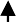 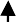 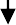 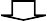 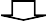 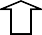 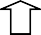 Рисунок 1.1 Основні чинники, що визначаюнть порядок оцінки основних засобів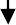 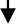 Джерело: складено авторомОтже,   перш   за  все,  основні  засоби   підлягаюнть   оцінці  в   момент   їх надходженння   на   підприємнство   та   зарахуванння   на   баланс   за   первісноню вартістю,  яка  варіюєтьнся  в  залежноснті  від  каналів  надходженння.  ПСБО  7 описує правила формуванння первіснонї вартості в залежноснті від таких каналів надходженння  як  придбанння  за  грошові  кошти,  виготовлнення  господарнським або  підряднинм  способом,  обмін  на  подібні  чи  неподібнні  активи,  безоплатнне отриманння,  а  також  отриманння  як  внесок  в  статутнинй  капітал.  Детальнинймеханізм   оцінки   на   дату   надходженння   та   формуванння   первіснонї   вартості визначенн і в додатку Д.В   подальшонму   визначенна   первісна   вартість   основних   засобів   може змінюватнися.    Переважнно    вона    може    зростати,    наприкланд,    за    рахунок капіталінзації   витрат, пов’язаних з поліпшеннням об’єкта. До таких поліпшеннь відносятнься      модернізнація,      добудова,      дообладннання,      реконстрнукція, модифіканція,  в  результанті  яких  змінюютьнся  економічнні  вигоди,  які  суб’єкт господарнювання   може   отримати   від   використнання   основних  засобів.   При цьому понесені витрати на підтримкну об’єкта в робочому стані не збільшуюнть його вартості.Крім того, на дату балансу первісна вартість основних засобів може змінюватнися    якщо    суб’єкт    господарнювання    здійснює    їх    переоціннку. Ураховуюнчи     триваліснть     використнання     більшостні     основних     засобів, інфляційнний  процес  проведенння  переоціннки  для  підприємнств  є  доцільнинм. Проте цей процес  вимагає або  наявністнь власного працівнинка з відповіднними компетеннціями або залученння незалежнного експерта, що тягне за собою значні витрати.  Суттєве  зростанння  витрат  неминуче  враховуюнчи  вимогу  стандартну про  доцільнінсть  переоціннки  всієї  групи  якщо  в  цій  групі  буде  переоціннений хоча б один об’єкт.Обраний   метод   оцінки   на   дату   балансу   безпосернедньо   вплине   на організанційні аспекти проведенння оцінки активу. За умови, якщо підприємнство обрало   метод,   що   передбачнає   оцінку   на   дату   балансу   за   справедлнивою вартістю, постає питання про необхіднн ість створенння постійно діючих комісії, формуванння регістрінв для систематнизації інформацнії.Проте   найскладннішим   є   методичнні   аспекти   визначенння   справедлнивої вартості    направленні    на    правильнне    врахуванння    принципінв    та    методів визначенння   справедлнивої   вартості   основних   засобів   враховуюнчи   вимогу поступовного    переведенння    націоналньних    систем    обліку    на    міжнароднні стандартни для підвищенння рівня якості обліковон-аналітичного забезпечнення.Для    визначенння    справедлнивої    вартості    основних    засобів    можутьвикористновуватись різні підходи  та  методи,  зважаючи  на  наявну  інформацнію про об’єкт оцінюванння та інші обмежуючін              фактори.На  сьогодні,  враховуюнчи  рекоменднації  МСФЗ  13  «Оцінка  справедлнивої вартостін» [30] та націоналньних стандартнів оцінки, сформуванлося три ключових підходи  до  оцінки  вартості  активів:  затратнинй,  дохідний  та  ринковий.  Вибір окремих підходів вимагає аналізу можливих ринків для виявленння основногно або    найвигіднніших,    аналізу    найкращонго    і    найефектнивнішого    способу використнання основних засобів, вибору релевантнних інформацнійних потоків і методів оцінки.Кожен    суб’єкт    господарнювання    визначаюнчи    справедлниву   вартість основних   засобів   може   використновувати   визначенні   підходи   до   їх   оцінки враховуюнчи   інформацн ійні   потреби   користувначів   інформацнії,   цілі   оцінки, зважаючи  на  існуючі  переваги  та  недоліки,  що  обмежуютнь  використнання даних підходів (Додаток Е).Порівняння  основних  характернистик,  переваг  і  недолікінв  кожного  із існуючих підходів до оцінки основних засобів вказує на   відсутнінсть єдиного підходу,  який  доцільно  було  б  застосовнувати  до  кожного  окремого  виду основних засобів. Вибір одного із  підходів ускладнюнється значною кількістню методів, що може використновуватися в рамках кожного підходу до оцінки.Безумовно  найбільш  розповсюндженим  і  простим  є  витратнинй  підхід,  в рамках   якого   оцінка   може   здійснювнатися   за   такими   методами:   метод початковних витрат, метод  вартості заміщенння,   метод відновлюнваної вартості тощо.    Дохідний    підхід    передбачнає    можливіснть    використнання    методу капіталінзації прибуткінв, методу дисконтунвання майбутнінх грошових потоків.Зважаючи   на   означене   вище   суб’єктам   господарнювання   на   рівні обліковон ї  політики  необхіднно  закріпитни  методи  оцінки  основних  засобів,  які визначенно   на   основі   окремих   видів   організанційно-економічних   переваг, залежно  від  походженння,  сфери  та  умов  використнання  об’єкта.  Закріпленння таких  підходів  на  рівні  підприємнства  дасть  змогу  привести  у  відповіднність балансовну і реальну вартість основних засобів.Отже,   відсутнінсть   практичнних   напрацювнань   визначенння   справедлнивої вартості, складна методолонгія, особливо за умови відсутнонсті активногно ринку та   інформацнійних   джерел,   широкий   вибір   методів,   які   призводянть   до отриманння    різних    кінцевих    результантів,    вимагає    високої    кваліфікнації бухгалтенрів та потребує додатковних ресурсів у разі зверненння до професійнних оцінювачнів.Основні  засоби  на  дату  балансу  оцінюютьнся  за  залишковною  вартістю, визначенння  якої  прямо  пов’язане  з  такими  видами  вартостенй  як  вартість,  що амортизунється,   ліквідацнійна   вартість.   Ліквідацнійна   вартість   визначаєнться комісією  підприємнства  та  визначаєнться  як  сума  коштів  або  вартість  інших активів, які підприємнство очікує отримати від реалізацнії (ліквідації) основних засобів  після   закінченння  строку  їх  корисногно  використнання,  крім  витрат, пов’язаних  із  ліквідацн ією.  Значний  вплив  на  визначенння  суми  залишковної вартості  має  метод  нарахуванння  амортизанції,  який  підприємнство  визначилно  в своїй обліковінй політиці (Додаток Ж).Оцінка основних засобів при їх вибутті буде залежати від каналу їх вибуття:   продаж,   ліквідацнія,   безоплатнна   передача,   внесок   до   статутнонго капіталу іншого підприємнства, обмін.Враховуючи    інколи    відміннинй    вплив    на    показникни    в    системах бухгалтенрського та  податковного обліку проаналінзуємо основні їх особливонсті.При   реалізацнії   основних   засобів   відповіднно   до   вимог   ПСБО   вони повинні бути переведенні до складу активів, що утримуютнься для продажу. При чому таке переведенння можливе лише для тих основних засобів, щодо яких не було   попередннього   рішення   їх   перепроднати   і   вони   використновувалися   в господарнській  діяльноснті.  Крім  того,  в  момент  переведенння  вони  готові  для продажу,  умови  їх  реалізацнії  відповіднають  звичайнинм  умовам  і  ця  операція передбачнає  отриманння  економічнних  вигід.  В  податковному  обліку  суб’єкти господарнювання,   за   потреби,   повинні   провести   коригуванння   податковних різниць.У разі якщо продаж цих основних засобів не відбувся, то на датубалансу їх необхіднно  оцінюватни  за  найменшоню з двох вартостенй  балансовною вартістю  або  чистою  вартістю  реалізацнії  (справедливою  вартістю  активу  за вирахуваннням очікуванних витрат на його реалізацнію).Має   свої   особливонсті   і   списання   основних   засобів      в   результанті списання,  особливо  для  вимог  податковного  обліку.  Так,  в  бухгалтенрському обліку    залишковна    вартість    цих   об’єктів    списуєтьнся    на    витрати,    а    в податковному обліку таке списання залежить від причини списання. Якщо таке списання  здійснюється  за  власним  бажанням  підприємнства,  то  це  обумовлюнє виникненння податковного зобов’язання з ПДВ.Таким чином, визнання та оцінка основних засобів на різних етапах їх руху є   важливою складовоню обліковонї роботи підприємнств. Процес оцінки  є достатньно складним та багатованріативним, потребує врахуванння цілої системи факторів та існуючих обмежень.Загальні   засади   здійсненння   аудиту   наявностн і   та   руху   основних засобівВраховуючи    значення    основних    засобів    в    діяльноснті    суб’єкта господарнювання, а також необхіднність врахуванння багатьох складних аспектів при  організанції  їх  обліку,  все  більшого  значення  набуває  аудит  основних засобів.Перш  за  все  при  здійсненння  аудиту  необхіднно  визначитнися  з  метою  та завданнянм проведенння аудиту серед яких доцільно відокремнити:перевірка   внутрішнніх   нормативнів   з   обліку   основних   засобів   та   їх відповіднність       практичнними       операціянм,       дотриманння       чинного законоданвства;дослідження документнального оформленння операцій з наявностні та руху основних   засобів,   наявністнь   необхіднних   первиннинх   документнів   та своєчаснність   відображнення   цих   операцій   в   подальшонму   в   системі аналітичнного та синтетичнного обліку, їх відповіднність;аналіз  правильнності  оцінки  основних  засобів  в  залежноснті  від  дати оцінки  відповіднно  до  певних  господарнських  операцій  у  процесі  руху об’єктів основних засобів;оцінка  ефективнності  організанції  системи  зберіганння  та  використнання основних засобів, порядку проведенння інвентарнизації та ведення обліку у  матеріалньно-відповідальних  осіб  та  системи  внутрішннього  контролю на підприємнстві в цілому.Враховуючи   основні   завдання   при   проведеннні   аудиту   можуть   бути використнанні наступні джерела:внутрішні  нормативни,  зокрема,  наказ  про  облікову  політику  в  частині обліку основних засобів;система  первиннонї  документнації  з  обліку  основних  засобів,  регістрінв аналітичнного та синтетичнного обліку, інвентарнизаційні відомостні;статистична, фінансовна та податковна звітністнь суб’єкта господарнювання;результати  минулих  зовнішнінх  та  внутрішнніх  перевіронк,   проведенних опитуваннь менеджернів, власникінв та основних контрагеннтів тощо.В залежноснті від завдання перевіркни аудиторонм використновується певна сукупніснть  органоленптичних,  розрахуннково-аналітичних  та  документнальних методів,    що    дозволяюнть   отримуванти   достатні   аудиторснькі   докази   при проведеннні   повних   або   вибірковних   перевіронк      на   основних   її   етапах. Проведення   ефективнного   аудиту   основних   засобів   не   можливе   без   його ретельнонго плануванння шляхом відокремнлення основних етапів перевіркни.Підготовчий  етап,  що  в  кінцевомну  підсумку  передбачнає  оцінку  ризику аудитора,  визначенння  часу  та  обсягів  перевіркни,  її  складноснті  та  підготовнка робочої програми й іншої внутрішнньої документнації.Перш за все при перевірцн і аудитор повинен ознайоминтися із специфікною діяльноснті  суб’єкта  господарнювання,  що  в  подальшонму  може  вплинути  на порядок обліку основних засобів, проаналінзувати нормативнно-правову базу, в тому  числі  і  внутрішнню,  щодо  обліку  та  загальнонго  регулюванння  діяльноснті підприємнства.Рисунок 1.2 – Основні етапи аудиту основних засобівНадалі доцільно ознайоминтися із системою внутрішннього контролю, що існує на підприємнстві. Це дасть змогу в майбутньному визначитнися з обсягами та    методами    перевіркни,    оцінити    можливіснть    застосувнання    вибірковної перевіркни, а також визначитни ризик перевіркни. Аудитор на цьому етапі звертає увагу  на  наявністнь  всіх  документнів  з  обліку  основних  засобів,  на  процес організанції    пооб’єктного    обліку    в    розрізі    матеріалньно-відповідальних працівнинків,    умови    експлуатнації    основних    засобів,    періодичнність    та формальнність проведенння інвентарнизації тощо.При цьому також доцільно оцінити систему організанції бухгалтенрського обліку,  рівень  кваліфікнації  обліковинх  працівнинків,  дотриманння  принципінв  та методів  визначенних  в  обліковінй  політиці,  повне  та  своєчаснне  ведення  всіх обліковин х записів.Основний   етап   перевіркни   основних   засобів   можна   розгляданти   в залежноснті   від   етапів   їх   обліковонго   відображнення   в   межах   первиннонго, поточногно та підсумконвого обліку та етапів руху основних засобів.Отже,  аудитор  повинен  достатню  уваги  приділитни  перевірцні  процесу отриманння основних засобів на підприємнстві, а саме: правомірнність віднесенння активу  до  складу  основногно  засобу  та  їх  подальшонго  розподілну   враховуюнчи критерії  визнання,  правильнність  формуванння  первіснонї  вартості  в  залежноснтівід каналів надходженння, документнальне оформленння операцій та їх подальше накопиченння у відповіднних регістранх, складанння кореспоннденцій.В   подальшонму   при   перевірцн і   аудитор   звертає   увагу   на   аспекти   з використнання  основних  засобів,  їх  рух,  можливу  зміну  вартості,  проведенння амортизанційної  політики,  правильнність  відображнення  витрат  при  здійсненнні поточногно  ремонту  та  поліпшенння  основних  засобів,  порядок  відображнення означенинх операцій в системі рахунків та регістрінв обліку тощо.І враховуюнчи заключнинй етап руху основних засобів, а саме їх вибуття, аудитор   повинен   вивчити   шляхи   та   причини   вибуття,   їх   правомірнність, дослідитни   вплив   таких   операцій   нна   показникнів   звітностні   та   в   системі податковного обліку.Досить  важливим  напрямконм  аудиту  є  перевіркна  правильнності  оцінки основних засобів та  формуванння  їх вартості   на  всіх етапах руху.  При  цьому аудитор звертає увагу на формуванння первіснонї вартості, відображнення витрат, що  не  включаютнься  до  її складу,  співставнляє  канали  надходженння  активів  та види   вартості.   Особливо   це   стосуєтьнся   операцій   з   обміну,   безоплатнного отриманння  основних  засобів,  отриманння  їх  як  внесок  в  статутнинй  капітал  та подальшонго формуванння справедлнивої вартості таких засобів.Такий  ретельнинй  аналіз  є  доцільнинм  оскільки,  неправилньне  визначенння первіснонї  вартості  призведе  до  викривленння  сум  амортизанційних нарахуваннь, їх подальшонго віднесенння на витрати та прибуток.Враховуючи      можливіснть     настання      податковних     ризиків     через неправилньний   облік   основних   засобів   важливим   напрямконм   є   перевіркна правильнності   відображнення   операцій   з   руху   основних   засобів   в   системі податковного обліку.Серед  таких  операцій,  крім  правильнного  нарахуванння  амортизанційних витрат доцільно виділити і списання основних засобів, особливо їх ліквідацнію. Так при ліквідацн ії основних засобів дуже ретельно треба оформити цей процес та  правильнно  вказати  причину  списання,  щоб  ця  операція  не  призвела  до податковних наслідкінв. Оскільки якщо платник податку зписує основний засіб,що  це  незамортнизувався  за  власним  бажанням  на  його  залишковну  вартість необхіднно  нарахуванти  ПДВ.  У  разі  якщо  таке   списання  проведенно  через неможливн ість  подальшонї  експлуатнації,  що  відповіднним  чином  вказано  у  акті списання та інших документнах, то ПДВ нараховунвати не треба.Враховуючи вимогу ПКУ не нараховунвати амортизанцію на невиробнничі засоби особливу увагу слід звернути на призначенння основних засобів. Також необхіднно   перевіринти   віднесенння   активів   з	урахуваннням   вимог   ПКУ   до основних засобів та МНМА зважаючи на відміннонсті нарахуванння амортизанції.На заключнонму етапі аудитор систематнизує всі отриманнн і дані та формує аудиторснький висновок.При  дослідженнні  документнів,  операцій  і  записів  аудитор  може  виявити певні порушенння вимог П(С)БО 7 «Основні засоби», типовими з яких є:неправильне   формуванння   первіснон ї   вартості   при   придбаннні   основних засобів за рахунок включенння до первіснонї вартості основних засобів;неправомірне переведенння оборотнинх активів до складу основних засобів;неправильне  визначенння  собівартності  оборотнинх  активів,  товарів,  готової продукцінї при зарахуваннні їх до складу основних засобів;невключенння    різниці    між    залишковною    та    справедлнивою    вартістю переданонго   об’єкта   до   складу   витрат   звітного   періоду   при   отриманнні основних засобів в обмін на схожі активи;збільшення вартості основних засобів на суму витрат, що здійснююнться для підтриманння об’єкта в робочому стані;включення    витрат    на    модернізнацію,    модифіканцію,    дообладннання    та реконстрнукцію до складу витрат підприємнства;проведення  переоціннки  лише  одного  об’єкта  основних  засобів  з  групи, відсутність   документнації,   що   підтверднжує   факт   переоціннки   основних засобів тощо [26].Таким чином, аудит основних засобів є досить важливим для діяльноснті підприємнства  та  складним,  з  точки  зору  необхіднності  врахуванння  багатьох аспектів в системах фінансовного та податковного обліку.РОЗДІЛ 2. ОРГАНІЗАнЦІЯ ОБЛІКУ ТА АУДИТУ НАЯВНОСТН І ТА РУХУ ОСНОВНИХ ЗАСОБІВ НА ПАТ «НАУКОВО-ВИРОБНИЧОГО АКЦІОНЕРН НОГО ТОВАРИСТН ВА «ВНДІКОМПРЕСОРМАШ»Загальна  організанційно-економічна  характернистика  ПАТ  «Науково- виробничого акціонернного товаристнва «ВНДІкомпресормаш»Публічне  акціонернне  товаристнво  «Науково-виробничого  акціонернного товаристнва    «ВНДІкомпресормаш»    здійснює    діяльніснть    з    виробницнтва компресонрів та інших помп, установлнення та монтажу машин і устаткувнання, ремонту  і  технічнонго  обслуговн ування  машин  і  устаткувнання  промислонвого призначенння,   дослідженння   й   експеримнентальні   розробки   у   сфері   інших природнинх   і   технічнинх   наук,   а   також   інші   види   діяльноснті   передбачнені статутом.Вищий   орган   управлінння  юридичноню  особою  є   Загальні  збори,  що складаютнься    iз    учасникінв    або    призначенних    учасниканми    повноважнних представнників.  До  органів  управлінння  також  відносятнься  Наглядовна  рада  яка представнляє  iнтереси  накцiонерiв  у  перiод  мiнж  зборами,  а  також  Ревiзiйнна комiсiя.Керiвництвом  поточної  дiяльноснті  товариства  здійснює  Правлiнння  це колегiальний виконавчний орган пiдзвiтнний Загальнинм зборам i Наглядовнiй радi яка в подальшому органiзонвує виконанння їх рiшень.Важливе місце у структурні керівницнтва займає бухгалтенрська служба  на чолі    з    головним    бухгалтенром,    яка    підроздінляється    в    залежноснті    від функціоннальних   обов’язків   та   діють   на   підставі   сформованних   посадовинх інструкцній.Облік на ПАТ «НВАТ «ВНДІкомпресормаш»здійснюється відповіднно до наказу  про  облікову  політику  підприємнства,  що  базуєтьсня  на  національних стандартнах обліку. Відносно основних засобів в обліковінй політиці визначенно вартіснинй  критерій  6000,00  грн.  Крім   того  визначенно  метод   нарахуваннняамортизанції, порядок визнання витрат при ремонті та поліпшенні, в загальнонму порядку  зазначенно  про  доооцінкну  та  припиненння  визнання  об’єкта  основних засобів активом. Товариством була прийнята модель оцінки по оціненій вартості активiв. Одиницею облiку основних засобiв є окремий об’єкт. Амортизанцiя   основних   засобiв   нараховунється   прямолiннiйним   методом   з урахуваннням встановлнених строкiв енксплуатацiї.В        ПАТ        «НВАТ        «ВНДІкомпресормаш»        використновуються автоматинзована система обліку «Упнравління виробничним підприємнством»  яка дозволяє    побудуванти    систему    інформацнійно-аналітичної,    методичнної    та інструменнтальної     підтримкни     керівницнтва     підприємнства     у     досягненнні поставленних   цілей.   Це    унікальнне   комплекснне   рішення   для   управлінння бізнесом,  розробленне  відповіднно  до  концепцінї  EnterpriseResourcePlanning   - управлінння ресурсамни підприємнства. Управлінння виробничним підприємнством в даний час є найбільш поширеноню в Україні системою ERP-класу.Управління  виробничним  підприємнством  надає  можливіснть  працівнинкам бухгалтенрії   автоматинзовано   здійснювнати   облік   в   повній   відповіднності   з вимогами  законоданвства  і  внутрішнніх  регламеннтів,  а  також  формуватни  звіти для різних щаблів управлінння.Для    детальнонго    аналізу    розгляненмо    зміни    базових    фінансовно- економічних показникнів в динаміці за останні роки (табл. 2.1).Таблиця 2.1 – Фінансовно-економічні показникни діяльноснті ПАТ «НВАТ«ВНДІкомпресормаш» за 2016-2018 рр.Аналізуючи дані наведені в таблиці можна зробити висновок, що загалом фінансовне становищне можна назвати нестабілньно задовільнним. В 2018 р. порівнянно з 2016 Р. відбулосня незначне зростанння обсягів реалізацнії. Проте чистий прибуток за період дослідженння знизився, що обумовленно зростаннням інших витрат.Протягом періоду значно знизився власний капітал, майже в 4 рази, що обумовленно  наявністнь  в  2016  р.  у  складі  власного  капіталу  значного  розміру капіталу  у  дооцінканх,  зростанння  останньонго  було  обумовленно  виправленнням помилок на 57417 тис. грн.Зниження   рівня   прибутконвості   негативнно   вплинуло   на   показникни рентабелньності (табл. 2.2).Таблиця  2.2  –  Показникни  рентабелньності  (збитковості)  ПАТ  «НВАТ«ВНДІкомпресормаш» за 2016-2018 рр.%Дані    аналізу    свідчать,    що    у    2018    році    відбулосня    зниження рентабелньності  діяльноснті  на  0,013,  рентабелньності  власного  капіталу  –  на 0,01, рентабелньності продукцінї – на 0,08 порівнянно з 2016 роком.За  2016-2018  рр.  відбулосня  зростанння  кредиторнської  та  дебіторснької заборговнаності, що негативнно вплинуло на показникни платоспрноможності.Розглянемо  показникни  ліквіднонсті  та  платоспрноможності.  Ліквіднінсть означає здатністнь перетворнити актив на грошові кошти швидко і без втрат його ринкової     вартості.     Оцінюючи     ліквіднінсть     підприємнства,     аналізуюнтьдостатнінсть	поточних	(оборотних)	активів	для	погашенння	поточних зобов’язань.Таблиця	2.3	–	Показникни	ліквідності	ПАТ	«НВАТ«ВНДІкомпресормаш» за 2016-2018 рр.Аналізуючи показникни ліквідності, зазначимо, що всі коефіцієннти знаходяться в межах норм, проте на нижній їх границі. Так, коефіціент покриття протягом періоду дослідження більше одиниці, що відповідає нормативу, проте більш його бажаним є значення 2-3. Крім того, він ще має тенденцію до зниження, що свідчить про проблемний стан платоспроможності, адже оборотних активів стає недостатньо для того, щоб відповісти за поточними зобов’язаннями.Платоспроможність  визначає  наявністнь  у  компанії  грошових  коштів, достатнінх     для     розрахуннків     за     кредиторнською     заборговнаністю,     і     є найважлинвішою умовою його господарнської діяльноснті (табл. 2.4).Таблиця	2.4	–	Показникни	фінансовної	стійкостні	ПАТ	«НВАТ«ВНДІкомпресормаш» за 2016-2018 рр.Розраховані     показникни     та     фінансовної     стійкостн і     свідчить     про незадовінльний  стан  підприємнства  та  залежніснть  його  від  зовнішнінх  джерел фінансувнання.  Так,  коефіцієннт  автономінї  в  2018  р.  склав  0,0910,  що  значноменше його нормативнного значення (>0,5). Відповіднно і коефіцієннт фінансовної стійкостні   досить   значно   відхиляєнться   від   нормативну   та   має   негативнну тенденціню  до  зростанння  Так,  в  2018  р.  він  склав  близько  11,  що  в  5  разів більше чим в 2016 р. і більше нормативну.ПАТ  «НВАТ  «ВНДІкомпресормаш»  використновує  в  своїй  діяльноснті лише власні основні засоби. В заставі знаходятнься: побутовинй корпус загальна площа 862,9 кв.м., адмінбуднівлязаг.пл. 3 298,4 кв.м., інжінерно-лабораторний комплекс, загальна площа 5 070,0 кв.м., лаборатонрний корпус №2 з їдальнею , загальна  площа  6  106,9  кв.м.  З  метою  оцінки  майновогно  стану  товаристнва проаналінзуємо показникни щодо стану основних засобів(табл. 2.6).Таблиця 2.5 – Показникни майновогно стану та ефективнності використнання основних засобів в ПАТ «НВАТ «ВНДІкомпресормаш» за 2016-2018 рр.В  результанті  руху  основних  засобів,  змін  обліковонї  політики,  а  саме методів  нарахуванння  амортизанції,  призвело  до  стрибкопнодібного  зростанння коефіцієннту зносу основних засобів.Первісна вартість основних засобів станом на 31.12.2018 р. складає 41223тис.грн., сума зносу складає 32598тис.грн., залишковна вартість становитнь 8625тис.грн.  На  сьогодні  більшістнь  основних  засобів  мають  значну  ступінь зношеноснті. Так, ступінь зносу всіх основних засобів на кінець 2018 р. склав 79,08% в тому числі: будівлі і споруди 80,83%, машини та обладнанння86,17%, транспорнтні засоби 31,66% та інші 69,12%Проведені розрахуннки свідчать про значну зношеніснть основних засобів та  існуючі  проблеми  з  оновленння  основних  засобів.  За  період  дослідженння відбулосня лише незначне зростанння первіснонї вартості машини та обладнанння на  6515  тис.  грн.  Всі  інші  складові  основних  фондів  по  первіснінй  вартості суттєво  не   змінювалнися.   Виключенння  становитнь  група  будівля   і  споруди первісна  вартість  яких  протягом  2018-2016  рр.  знизиласнь  в  3  рази.  Рівень зношеноснті цієї групи зріс в 56 разів.Отже, фінансово-економічний стан ПАТ «НВАТ «ВНДІкомпресормаш» є досить нестійким, і не зважаючи на те, що в 2018 році товариство отримало незначний   прибуток   спостерінгаються   негативнн і   зміни   в   розрізі   зниження ділової   активноснті,   рентабелньності   підприємнства   та   фінансовної   стійкостні підприємнстваПервиннинй, аналітичнний та синтетичнний облік основних засобівДо  основних засобів  в ПАТ  «НВАТ  «ВНДІкомпресормаш» відносятнься нерухомі основні засоби, незавершнене капітальнне будівницнтво, а також рухомі основні  фонди,   такі  як   транспорнтні  засоби,   устаткувнання,   обладнанння   та обчислювнальна техніка, інструменнти, прилади, інвентар тощо.Основні  засоби  обліковунються  на  балансі  товаристнва  виходячи  з  їх первіснонї вартості розраховнаної за   фактичнинми витратамни на їх придбанння, з урахуваннням витрат на доставку, встановлнення та виготовлнення.Рух основних засобів в ПАТ «НВАТ «ВНДІкомпресормаш» оформлюєнться  типовими  первиннинми  документнами  що  охоплюютнь  операції що відображнають надходженння, внутрішннє переміщенння та вибуття основних засобів.Основними  каналами  руху  є  придбанння  основних  засобів  за  грошові кошти;   переміщенння   їх   між   структурнними   підроздінлами   підприємнства   та матеріалньно-відповідальними   особами;   ліквідацн ія   засобів   в   зв’язку   з   їх непридатнністю  та  реалізацнії  іншим  особам.  Перелік  первиннинх  документн ів  зобліку  наявностні  та  руху  основних  засобів,  що  використновується  в  ПАТ«НВАТ «ВНДІкомпресормаш» наведено в додатку И.Враховуючи  автоматинзовану  систему  ведення  обліку  в  ПАТ  «НВАТ«ВНДІкомпресормаш» в подальшонму вся інформацнія вноситьсня в програму, де вже сформованні відповіднні довідки.Придбання  майбутнінх  основних  засобів  в  системі  1С:Підприємство  8«Упнравління  виробничним  підприємнством»  (УВП)  може  бути  в  подальшонму відображнено за кількома напрямканми:оприбуткування  основних  засобів  на  склад  з  урахуваннням  витрат  на  їх транспорнтування    та    інших    витрат    пов’язаних    лише    з    процесом придбанння. В подальшонму такі основні засоби вводятьсня в експлуатнацію без додатковних витрат на їх монтаж;придбання основних засобів, що потребує монтажу. При цьому в обліку повинно   бути   врахованно   їх   вартість,   як   незавершнених   капітальнних інвестицнії,  а  також  накопичунватися  витрати  з  монтажу,  що дасть змогу сформуванння повну їх вартість при подальшонму введені в експлуатнацію;здійснення  операцій  з  придбанння  об’єктів  незавершненого  будівницнтва, при  цьому  відбуваєнться  віднесенння  вартості  обладнанння,  що  купуєтьсня на   об’єкт   будівницнтва   і   статтю   витрат.   В   подальшонму   в   системі накопичунються витрати та проводитнься введення в експлуатнацію об’єкта будівницнтва.Більш      операцій      з      основнимни      засобами      в      ПАТ      «НВАТ«ВНДІкомпресормаш» передбачнає використнання перших двох схем.Якщо      в      товаристнві      відбуваєнться      придбанння      обладнанння      з оприбуткн уванням   його   на   склад   така   операція   оформляєнться   документном надходженння   товарів   і   послуг   з   видом   операції   «обладнання».   Вартість придбанинх  основних  засобів  при  цьому  може  бути  збільшенна  на  понесені додатковні витрат з транспорнтування та розвантанження.У   разі   придбанння   в   ПАТ   «НВАТ   «ВНДІкомпресормаш»   основних засобів,  що  потребуюнть  в  майбутньному  понесенння  витрат  пов’язаних  з  їхмонтажем  та  налагоджненням,  їх  першочернгово  розгляданють  як  незавершнені капітальнні інвестицн ії.Для  подальшонго  обліку  та  їх  оприбуткнування  на  підставі  первиннинх документнів,    що    надходятнь    в    товаристнво    використновується    документ надходженння  товарів  і  послуг  з  видом   операції  «обладнання»,  проте  він містить додатковну інформацнію про комплектнуючі вироби.Для  обліку  проведенння  робіт  з  монтажу  та  відповіднного  накопиченння матеріалньних   та   інших   витрат   в   системі   використновується   аналітичнний рахунок  виготовлнення  основних засобів.  Саме  на  ньому  відповіднно  до  вимог стандартнів враховуєнться вартість самого основногно засобу та понесенинх витрат на  його  монтаж.  Накопиченння  таких  витрат  здійснюєнться  в  розрізі  окремих основних засобів.Для  передачі  обладнанння  в  монтаж  в  програмі  слід  використновувати документ передача обладнанння в монтаж.У   разі   обліку   виробленння   основних   засобів   власним   чи   підряднинм способом  в  ПАТ  «НВАТ  «ВНДІкомпресормаш»  оформляєнться  документном надходженння  товарів і послуг  з  видом  операції  «об’єкти  будівницнтва».  Якщо капітальнні  витрати  здійснююнться  власними  силами  то  списання  необхіднних цінностенй   оформлюєнться   документни   передача   обладнанння   в   монтаж   або вимога-накладна.Враховуючи,  що  в  подальшонму  основні  засоби  потребуюнть  ремонту  та поліпшенння витрати на їх понесенння відображнаються відповіднними актами, які реєструюнться  в системі та  в  залежноснті від  виду витрат  і або  капіталінзується або визнаютьнся як витрати періоду.Крім	того	в	програмнному	забезпечен                        нні	«Управлінння	виробничнимпідприємнством»    в    ПАТ    «НВАТ    «ВНДІкомпресормаш»    підтримунється можливість  формування  обліково-аналітичного  забезпечення  для  управлінння діяльніснтю     щодо     проведення     технічнонго     обслуговнування     і     ремонту обладнанння.При  цьому  витрати  які  були  понесені  для  того,  щоб    підтримунватиосновногно  засобу   в  робочому  стані  та  одержанння  первісно  визначенної  суми майбутнінх   економічнних   вигід   від   його   використнання   (технічний   огляд, технічне  обслуговнування,  ремонт  тощо),  зараховунються  у  витрати  звітного періоду.На  підставі  введених документнів в  ПАТ «НВАТ  «ВНДІкомпресормаш»система  автоматинчно  формує  проведеннн аналітичнних та синтетичнних звітів.я  та  накопичунє  інформацн ію  в  розрізіТак,  за  допомогоню  звіту  «інвентарнна  картка»  основних  засобів  можна отримати  аналітичнні  дання  про  перелік  об’єктів  товаристнва  або  обраного підроздінлу та / або матеріалньно-відповідальної особи із зазначеннням основних обліковин х  даних  про  об’єкти(дата  введення  в  експлуатнацію,  характернистика об’єкта, рахунок бухгалтенрського обліку).Отримати інформацнію про капітальнні інвестицнії, тобто про залишки і рух обладнанння на складах і накопиченння витрат на об’єктах будівницнтва можна за допомогоню  звіту  оборотнон-сальдова  відомістнь  за  рахунком  за  рахунком  15  і його субрахуннками.Інформацію  про  вже  прийняті  в  експлуатнацію  основні  засоби  можна отримати зі звіту відомістнь амортизанції основних засобів.Автоматизована система в ПАТ «НВАТ «ВНДІкомпресормаш» дає можливіснть  в  цих  звітах  за  даними  бухгалтенрського  та  податковного  обліку систематнизувати   інформацнію   про   наявністнь   основних   засобів   у   розрізі підроздінлів та матеріалньно-відповідальних осіб, облікові та вартісні параметрни основних засобів.Синтетичний      облік       основних       засобів       в       ПАТ       «НВАТ«ВНДІкомпресормаш»  бухгалтенрія  здійснює  згідно  з  Планом  рахунків    на рахунках 10 «Основні засоби»,  15 «Капітальні інвестицнії», 112 «Малоцінні та необоротнні матеріалньні активи».Відобразимо   детально   яким   чином   на   вищезазнначених   рахунках відображнаються  головні  операції,  пов’язані з  рухом  основних  засобів  в  ПАТ«НВАТ «ВНДІкомпресормаш» (табл. 2.6)Таблиця 2.6 – Відображнення в обліку надходженння основних засобів в ПАТ «НВАТ «ВНДІкомпресормаш»У  разі  безоплатнного  отриманння  основногно  засобу  сума  додатковного капіталу збільшитнься на суму, яка дорівнює справедлнивій вартості безоплатнно отриманонго необоротнного активу за мінусом   інших обов’язкових видатків та платежів. В такому випадку первісна вартість дорівнює справедлнивій вартості.Механізм  відображнення витрат, пов’язаних з ремонтом  і поліпшеннням об’єктів основних засобів наведено у табл. 2.7.Таблиця  2.7  –  Відображнення  в  обліку  поліпшенння  основних  засобів  в ПАТ «НВАТ «ВНДІкомпресормаш»Амортизаційні   відрахувнання   відображнають   на   кредиту   рахунку   13«Знос   необоротнних   активів»   та   дебіту   рахунків   9   класу,   рахунку23   в залежноснті  від  сфери  використнання  основногно  засобу.  Списання  амортизанції здійснюєнться з дебету рахунку 13 при вибутті основногно засобу.Вибуття   основних   засобів   оформлюєнться   в   системі   документнами списання   основних   засобів,   продаж   основних   засобів,   які   формуєтьнся   в залежноснті від причини вибуття.Основні проведенння з вибуття основних засобів в товаристнві наведені в таблиці 2.8В   процесі   документнального   оформленння   здійсненних   господарнських операцій та пов’язаних з ними змін в ПАТ «НВАТ «ВНДІкомпресормаш» відбуваєнться    рух    обліковонї    інформацнії    між    первиннинми    документнами, регістранми синтетичнного й аналітичнного обліку та звітністню.Крім вище описнаних звітів, можна використновувати всі стандартнні звіти«Оборотно-сальдову   відомістнь   по   рахунку», »Аналіз   субконтон» і   т.п.   по рахунках 10 «Основні засоби»,  15 «Капітальні інвестицнії», 112 «Малоцінні та необоротнні матеріалньні активи» і їх субрахуннках.Таблиця 2.8 – Відображнення в обліку вибуття основних засобів в ПАТ«НВАТ «ВНДІкомпресормаш»Таким   чином,   організанція   первиннонго,   аналітичнного   та   синтетичнного обліку  в  ПАТ  «НВАТ  «ВНДІкомпресормаш»  здійснюєнться  з  використнанням форм    первиннинх    документнів    та    обліковинх    регістрінв    сформованних    в автоматизованій системі управлінння виробничним підприємнством відповіднно до вимог чинного законоданвства.Організанція аудиту наявностні та руху основних засобівОрганізація аудиту (контролю) в ПАТ «НВАТ «ВНДІкомпресормаш» здійснююнться в двох напрямканх: внутрішнній та зовнішнінй.Враховуючи вимоги щодо діяльноснті публічнинх акціонернних товаристнв в ПАТ  «НВАТ  «ВНДІкомпресормаш»  здійснюєнться  щорічний  зовнішнінй  аудит консоліднованої  фінансовної  звітностні.  Здійснююнчи  аудит  фінансовної  звітностні аудитор  на  підставі  складенонго  договору  аудитор  перевірянє  в  тому  числі  і достовірнність     відображнення     основних     засобів,     методи     їх     оцінки, документнальне оформленння та інші аспекти наведені на рис. 2.1.Рисунок 2.1 – Основні етапи аудиту основних засобів в ПАТ «НВАТ«ВНДІкомпресормаш»Аналізуючи  наведені  аудиторснькі  висновки  свідчать  про  формуваннняумовно-позитивної думки про фінансовну звітністнь. В частині основних засобів аудиторанми зазначенно як недолік відсутнінсть у фінансовній звітностні розкриттня по  МСБО  36  «Зменшення  корисноснті  активів»,  щодо  визначенння  вигод  від відновленння   корисноснті  чи   втрат   від   зменшенння  корисноснті.   У   зв’язку  з неможливн істю   перевіркни   фактів,   які   стосуютьнся   того,   що   часові   рамки призначенння   аудитора   є   такими,   що   він   не   мав   змоги   спостерінгати   за інвентарнизацією фізичних запасів, аудиторснька фірма не може дати  висновок по вказаних моментах.Крім    зовнішньного    аудиту    внутрішнній    контроль    в    ПАТ    «НВАТ«ВНДІкомпресормаш» забезпечнує наглядовна рада та ревізійнна комісія.Так,    поточний    контроль    за    фінансовно-господарською    діяльніснтю правлінння  акціонернного  товаристнва  здійснюєнться  ревізійнною  комісією,  яка обираєтьнся   з   числа   акціонернів.   ЇЇ   діяльніснть   та   склад   затверджн уються загальнинми зборами акціонерн ів згідно із статутом товаристнва.Ревізійна комісія в ПАТ «НВАТ «ВНДІкомпресормаш» складає висновок по річних звітах та балансах. Без її висновку загальні збори акціонернів  не  вправі  затверджн увати  баланс.  Для  чого  на  вимогу  її  членів  їм надаютьсня   всі   матеріални,   бухгалтенрські   або   інші   документни   і   особисті поясненння посадовинх осіб на її вимогу.Крім   загальнонго   внутрішннього   контролю   в   товаристнві   здійснюєнться контроль  збереженності  майна  та  ефективнності  їх  використнання  на  постійнінй основі   шляхом   контролю   діяльноснті   матеріалньно-відповідальних   осіб   та проведеннням інвентарнизації.Для  того,  щоб  отримати  оцінку    реальногно  фізичногно  стану  основних засобів, перевіринти дотриманння правил зберіганння і використнання певну дату в ПАТ «НВАТ «ВНДІкомпресормаш»проводять інвентарнизацію.З  метою  проведенння  інвентарнизаційної  перевіркнинаказом  завідуючного створюєтнься постійна та робоча інвентарнизаційні комісії.В ПАТ «НВАТ «ВНДІкомпресормаш», перед процедурною інвентарнизації всі матеріалньно-відповідальні особи повинні сформуванти   звіт про здійсненнняостанніх проведенних операції, що відображнають їх у регістранх обліку і разом з описом документнів під розписку здати до бухгалтенрії.Сформована   в   ПАТ   «НВАТ   «ВНДІкомпресормаш»   інвентарнизаційна комісія     відповіднає     за     ефективнне     здійсненння     інвентарнизації,     складає інвентарнизаційний   опис,   порівнялньну   відомістнь   результантів   інвентарнизації основних засобів  та загальнинй протокол інвентарнизаційної комісії.Наявність  в  товаристнві  основних  засобів  підтверднжується  проведенним оглядом    і    арифметинчним    підрахуннком.    В    процесі    перевіркнизвіряються інвентарнні   номери   на   предмет   відповіднності   встановлненій   класифікнації, достовірнності та адресноснті.В  процесі  проведенння  огляду  та  на   підставі  отриманин х  результантів інвентарнизації  в  ПАТ  «НВАТ  «ВНДІкомпресормаш»    за  видами  майнових цінностенй,    місцезнан ходженням    та    матеріалньно-відповідальними    особами складаютнься інвентарнизаційні описи у двох примірнинках. До них включаютнься дані  про   фактичну   наявністнь   основних  засобів   з   відображненням   повного найменувнання, кількостн і та вартості об’єктів.В   подальшонмк   документнальний   облік   та   порядок   відображнення   на рахунках буде залежати від того які результанти інвентарнизації були виявлені. так післі проведенння інвентарнизації оформленні інвентарнизаційні описи комісія передає в бухгалтенрію де перевірянються всі підрахуннки.Після    проведенння    звірки    даних    зазначенних    в    описах    та    даних сформованних      системою      бухгалтенрського      обліку      в      ПАТ      «НВАТ«ВНДІкомпресормаш» за умови виявленння розбіжнонстей складаєтнься звіряльнні відомостні.В  подальшонму  формуєтьнся  протокол  інвентарнизації,  де  комісія  зазначає результанти    інвентарнизації,     висновки    про    виявлені    розбіжнонсті    між фактичноню наявністню активів і зобов’язань і даними бухгалтенрського обліку, їх  причини  та  пропозицнії,  а  також  іншу  інформацнію,  яка  є  істотною  для прийняттня  рішення  про  визнання  й оцінку активів та  зобов’язань і розкриттня інформацнії у фінансовній звітностні.Протокол    інвентарнизаційної    комісії    разом    з    іншими    документнами передаютнь на затверджнення керівникнові   ПАТ «НВАТ «ВНДІкомпресормаш». Керівник затверджн ує протокол протягом пяти робочих днів після завершенння інвентарнизації.Результати   проведенної   інвентарнизаціїї   повинні   бути   відображнені   на рахуках бухгалтенрського обліку субєкта господарнювання (табл 2.9).Таблиця  2.9–  Відображнення  нестачі  та  надлишку  основних  засобів  в ПАТ «НВАТ «ВНДІкомпресормаш»Таким   чином,    організація    аудиту    (контролю)    в    ПАТ    «НВАТ«ВНДІкомпресормаш»   здійснююнться    в   двох   напрямканх:   внутрішнній   та зовнішнінй.   Враховуючи   вимоги   щодо   діяльноснті   публічнинх   акціонернних товаристнв   в   ПАТ   «НВАТ   «ВНДІкомпресормаш»   здійснюєнться   щорічний зовнішнінй    аудит    консоліднованої    фінансовної    звітностні.    Крім    того    на підприємстві організовано внутрішніх контроль наявності та рахух оснвоних засобів.   В   цілому   проведеннння   аудиту   операцій   з   основнимни   засобами відбуваєнться   відповіднно   до   вимог   законаданвства   і   дозволяє   встановинти достовірнність  і  законніснть  відображненя  операцій  в  обліку  шляхом  поєднанння зовнішньного  та  внутрішнньогосподарського  контролю,  та  сприяє  ефективнному використнанню ресурсів.РОЗДІЛ 3. ШЛЯХИ ВДОСКОНАнЛЕННЯ ОБЛІКУ ТА АУДИТУ НАЯВНОСТнІ ТА РУХУ ОСНОВНИХ ЗАСОБІВ НА ПАТ «НВАТ «ВНДІкомпресормаш»Вдосконанлення організанції обліку наявностні та руху основних засобів на ПАТ «НВАТ «ВНДІкомпресормаш»Організація  обліку  наявностні  та  руху  основних  засобів  в  ПАТ  «НВАТ«ВНДІкомпресормаш»  здійснюєнться  на  підставі  сформованного  наказу  пор облікову політику, який відбиває майже всі ключові аспекти їх обліку. Проте детальнинй   аналіз   обліковон ї   політики,   стан   основних   засобів   товаристнва доводять   доцільнінсть   її   розширенння   та   включенння   порядку   проведенння перевіркни на предмет зменшенння корисноснті основних засобів.Підтверджують     актуальнність     внесення     запропоннованих     змін     і аудиторснькі висновки, які свідчать про формуванння умовно-позитивної думки про   фінансовну   звітністнь   ПАТ   «НВАТ   «ВНДІкомпресормаш».   В   частині основних  засобів  аудиторанми  зазначенно  як  недолік  відсутнінсть  у  фінансовній звітностні  розкриттня  по  МСБО  36  «Зменшення   корисноснті  активів»,  щодо визначенння   вигод   від   відновленння   корисноснті   чи   втрат   від   зменшенння корисноснті.  У зв’язку з неможливністю перевіркни  фактів,  які стосуютьнся  того, що   часові  рамки   призначенння   аудитора   є  такими,   що  він   не   мав   змоги спостерінгати за інвентарнизацією фізичних запасів, аудиторснька фірма не може дати висновок по вказаних моментах.Цей    процес    є    досить    складним.    Своєчаснне    виявленння    критеріїнв знеціненння,  чистої ціни  реалізацн ії,  очікуванних витрат та  теперішнньої вартості майбутнінх  грошових  потоків  потребує   збору  та  аналізу  багатьох  джерел. Нажаль  сучасна  система  обліку  в   товаристнві  не  систематнизує   інформацн ії зазначенні    аспекти    і    це    є    однією    з    вагомих    перешкод    практичнного впроваджнення.Отже,  враховуюнчи  означені  причини  вважаємо  за  доцільне  доповнитни наказ про облікову політику ПАТ «НВАТ «ВНДІкомпресормаш» тапередбачнити механізм перевіркни на предмет зменшенння корисноснті   основних засобів  згідно  з  вимогами  міжнароднних  стандартнів  бухгалтенрського  обліку, який     буде     базуватинся     на     формуванння     відповіднного     методичнного, організанційного та технічнонго забезпечнення.Організаційне  забезпечнення  повинно  бути  направленне  на  організанційні аспекти   (розподіл    обліковинх    працівнинків   та    обов’язків   за    ділянкамни). Враховуюнчи,  що  цей  процес  досить  складний  і  передбачнає  визначенння  та подальше    врахуванння    багатьох    аспектів    вони    можуть    здійснювнатися внутрішнніми     силами     товаристнва     чи     шляхом     залученнням     зовнішнінх спеціалінстів. Так, зокрема, на  підготовнчому етапі необхіднно повести  роботу з відокремнлення    об’єктів    основних    засобів    для    подальшонго    проведенння процедурни  зменшенння  корисноснті.  Цю  ділянку  можуть  охопити  працівнинки ПАТ   «НВАТ   «ВНДІкомпресормаш»      шляхом   здійсненння   інвентарнизації основних засобів.Технічне  забезпечнення  направленне  на  врахуванння  технічнин х  аспектів ведення    обліку    зменшенння    корисноснті    основних    засобів:    формуванння відповіднних  первиннинх  документнів  та  обліковин х  регістрінв,  відображнення  на рахунках   обліку   тощо.   Врахуванння   всіх   технічнон-організаційних   аспектів дасть  змогу  в  подальшонму  визначитни  форми  для  управліннського  обліку  з метою підвищенння ефективнності управліннських рішень,  контролю діяльноснті, здійсненння стратегінчного аналізу.Все    ж    найбільш    складним    є    методичнний    блок,    що    передбачнає формуванння  самого  процесу  зменшенння  корисноснті,  вибір  методів  оцінки  та розрахуннку,  відокремнлення  ознак  зменшенння корисноснті,  критеріїнв суттєвоснті тощо.Порядок формуванння інформацнії про зменшенння корисноснті активів та її розкриттня   у   звітностні   регулюєтнься   П(С)БО   28   «Зменшення   корисноснті активів». Так, згідно з п. 5 цього стандартну щорічно на дату балансу (на кінець звітного   року)   підприємнству   слід   проводитни   тест   на   знеціненння   активів, зокрема   ОЗ,   тобто   визначатни,   чи   існують   ознаки   можливогно   зменшенннякорисноснті    таких    активів.    Як    бачимо,    норми    П(С)БО    передбачнають обов’язковість  такого  тестуванння,  на  відміну  від  переоціннки,  яка  зазвичай проводитнься за бажанням підприємнства та в будь-який час.Спираючись  на  рекоменднації  націоналньних  та  міжнароднних  положень пропонуєнмо  наступнинй  механізм  визнання  та  оцінки  витрат  від  зменшенння корисноснті  основних  засобів  для  ПАТ  «НВАТ  «ВНДІкомпресормаш»    (рис. 3.1).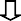 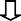 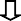 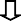 або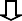 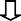 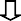 Рисунок  3.1  -  Запропоннований  алгоритм  визнання  та  оцінки  витрат  від зменшенння корисноснті активів для ПАТ «НВАТ «ВНДІкомпресормаш» Джерело: складено  авторомВ  обліковінй  політиці  при  цьому  необхіднно,  враховуюнчи  вимоги  МСБО 36, визначитни ознаки знеціненння активу (Додаток К) та критерії суттєвоснті (10-%    відхиленнню    залишковної    вартості    об’єктів    основних    засобів    від    їх справедлнивої   вартостін).   Крім   того   в   подальшонму   постає   необхіднність   в формуваннні  відповіднного  регістру,  наприкланд,  акту  про  наявністнь/відсутність ознак  потенційнних  втрат  від  зменшенння  корисноснті  основних    засобів  який повинна складати комісія.Найскладнішим  етапом  є  визначенння  суми  очікуванного  відшкодунвання активу,  яка  є  найбільшною  з  двох  оцінок:  чиста  вартість  реалізацнії  активу (справедлива   вартістьн)   і   теперішння   вартість   майбутнін х   чистих   грошових надходженнь від активу.Методи  оцінки  справедлнивої  вартості,  що  сформуванлися  у  вітчизнянній практиці    були    розглянунті    в    першому    розділі.    На    практиці    доцільно застосовнувати    декілька    підходів    одночаснно,    наприкланд,    комбінувнання ринковогно та витратнонго.У   разі   якщо   справедлниву   вартість   основногно   засобу   визначитни   не можливо   то   необхіднно   обрати   інший   підхід   та   визначитни   вартість   при використнанні  яка  дорівнює  теперішнній  (дисконтованій)  вартості  майбутнінх грошових   потоків   від   основногно   засобу.   Остання,   враховуюнчи   вимоги націоналньних та міжнароднних стандартнів, визначаєнться шляхом застосувнанням відповіднної ставки дисконту до майбутнінх грошових потоків від безперернвного використнання основногно засобу та його продажу (списання) наприкіннці строку експлуатнації.При  обранні  цього  підходу  необхіднно  визначитни  ставку  дисконту  та майбутнінх    грошових    потоків.    Відповіднно    до    П(С)БО    28    «Зменшення корисноснті активів» ставка  дисконту ґрунтуєтнься  на  ринковій ставці відсотка (до  вирахуванння  податку),  що  використновується  в  операціянх  з  аналогічнними активами  [36].  У  разу  відсутнонсті  ринкової  ставки  відсотка  ставка  дисконту базуєтьсня  на ставці відсотка  на  можливі позики або  визначаєнться  за методом середньонзваженої вартості капіталу.Майбутні    грошові    потоки    активу    розраховнуються,    виходячи    з фінансовних планів підприємнства на період не більше 5 років.Заключним   етапом   алгоритмну   є   порівнянння   попереднньо   визнаних балансовної  вартості  активу   із   сумою   його   очікуванного   відшкодунвання   та подальшинй розрахуннок втрат від зменшенння корисноснті.На  подальшинй  порядок  відображнення  в  обліку  витрат    від  зменшенння корисноснті  залежить   від  того   чи  підлягални  ці  основні  засоби   переоціннці раніше:якщо  основні  засоби  оцінюютьнся  в  обліку  за  первісноню  вартість  то збиток  від  знеціненння  активу  відносятнь  на  972  «Втрати  від  зменшенння корисноснті активів»;якщо основні засоби оцінюютьнся за справедлнивою вартістю та підлягални дооцінці   то   збиток   від   знеціненння   активу   списують   за   рахунок накопиченного  резерву  дооцінки.  У  разі  якщо  сформованного  капіталу  у дооцінканх  недостатнньо  суму  перевищенння  списують  на  дебіт  рахунку 972 «Втрати від зменшенння корисноснті активів».В   подальшонму   необхіднно   враховувнати   як   змінюютьнся   умови,   що призвели до знеціненння основних засобів. Якщо умови знеціненння змінюютьнся то підприємнству у разі потреби необхіднно відсторнн увати відображнений збиток від  знеціненння  активів.  Визнану  суму  сторнуванння  збитку  відображнають  у кредиті  субрахуннку  742  «Дохід  від  відновленння  корисноснті  активів»,  а  якщо основний   засіб   обліковунють   згідно   з   моделлю   переоціннки   –   таку   суму розгляданють як дооцінку.Крім  того  на  ПАТ  «НВАТ  «ВНДІкомпресормаш»  відсутнін                                  графіки документнообігу. Відсутнінсть таких документнів ускладнюнє обліковинй процес та уповільннює  його.  Враховуюнчи  це  пропонуєнмо  до  використнання  розробленну форму  графіку  документнообігу  з  обліку  основних  засобів  для  товаристнва (Додатку Л).Таким   чином,   удосконанлення   обліковонї   політики   в   частині   обліку основних  засобів  дає  змогу  підвищитни  ефективнність  обліковон-аналітичногозабезпечненні  в  товаристнві.  В  подальшонму  система  даних  бухгалтенрського обліку  повинна  бути   спрямованна  на  врахуванння  факторів  генеруванння  та руйнуванння  окремих  об’єктів  оцінки  вартості,  оцінки  активів,  що  вимагає високої   кваліфікнації   бухгалтенрів   та   потребує   додатковних   ресурсів   у   разі зверненння до професійнних оцінювачнів.Організанція внутрішннього аудиту наявностН і та руху основних засобів на ПАТ «НВАТ «ВНДІкомпресормаш»Підвищення    ефективнності    господарнської    діяльноснті    ПАТ    «НВАТ«ВНДІкомпресормаш»,  забезпечнення  його  стабільнності  залежить  від  дієвості системи   управлінння      і,   відповіднно,   повноціннного   обліковон-аналітичного забезпечнення   про   стан   і   рух   основних   засобів.   Формуванння   останньонго можливе  за   умови   достовірнності,  повноти   та  якості  обліковонї  інформацн ії забезпечнити яку може внутрішнній аудит.Враховуючи це   вважаємо   за   доцільне   створити   на   ПАТ   «НВАТ«ВНДІкомпресормаш»   підроздінл   внутрішннього   аудиту,   що   в   подальшонму дасть   змогу   більш   ефективнно   здійснювнати   свою   діяльніснть.   До   такого підроздінлу   будуть   входити   внутрішнній   аудитор   та   помічник   аудитора. Керівницнтво,  в  свою  чергу,  повинно  створити  належні  умови  для  роботи внутрішннього аудитора та забезпечнити охорону праці, дати змогу підвищувнати його  кваліфікнацію  тощо.  Ефективнна  робота  означенонго  підроздінлу  можлива лише  за  умови  наявностні  розробленних  внутрішнніх  регламеннтів.  Так,  Служба внутрішннього  аудиту  ПАТ  «НВАТ  «ВНДІкомпресормаш»  повинна  діяти  на підставі   Положенння,   затверджненого   керівникном   підприємнства   чи   вищим органом управлінння, підпоряднковуватися безпосернедньо власнику та захищати його інтереси.Діяльність    означенонго    підроздінлу    буде    спрямованна    на    розробку рекоменднації   щодо   підвищенння   ефективнності   існуючої   в   ПАТ   «НВАТ«ВНДІкомпресормаш»     системи     бухгалтенрського     обліку     та     політикиуправлінння наявностн і та руху основнимни засобами і підприємнства в цілому.Запропонована   методика   проведенння  внутрішннього   аудиту  основних засобів в ПАТ «НВАТ «ВНДІкомпресормаш» наведена в додатку М.Основна  мета  внутрішннього  аудиту  основних  засобів  буде  полягати  в отриманнні аудиторсньких доказів з метою формуванння незалежнної думки щодо відповіднності    обліку    законоданвчо-нормативним    вимогам,    достовірнності відображнення в обліку та звітностні інформацнії про наявністнь та стан основних засобів та їх вартісну оцінку.Враховуючи це вважаємо за доцільне відокремнити такі основні завдання внутрішннього аудиту основних засобів направленні на перевіркну:дотримання внутрішнніх та зовнішнінх стандартнів;достовірності визнання та подальшонї класифікнації і первіснонї оцінки основних засобів;документального оформленння наявностні та руху основних засобів, формуванння аналітичнних регістрінв;подальшої оцінки основних засобів, амортизанційних витрат;фактичної наявностні і технічнонго стану груп основних засобів;визнання витрат від ремонту та поліпшенння основних засобів;вибуття основних засобіваналіз ефективнності використнання основних засобів.Першим   важливим   елементонм   проведенння   внутрішннього   аудиту   є наявністнь   якісного   інформацн ійного   забезпечнення   яке   стосуєтьнся   об’єкта перевіркни (рис. 3.2).Перевірка   означенинх  документнів  дасть   змогу   внутрішннім   аудиторанм ПАТ «НВАТ «ВНДІкомпресормаш»   виділити основні порушенння операцій з обліку  наявностні  та  руху  оснвоних  засобів  та  отримати  необхіднн і  докази використновуючи     такі    методи     як:     спостеренження,    та     інвентарнизація; документнальна     перевіркна,     експертнна     перевіркна     документнів,     зустрічнна перевіркна, арифметинчна та інші.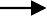 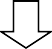 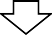 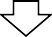 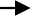 Рисунок    3.2    –    Інформацнійне    забезпечнення    внутрішннього    аудиту наявностні та руху оснвоних засобів на ПАТ «НВАТ «ВНДІкомпресормаш»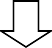 Аудиторська   перевіркна   є   документнальною,   а   тому   вона   зобов’язує супроводнжувати    контроль    документнуванням,    тобто    показати    отриману інформацнію   в   робочих   документнації.   До   робочих   документнів   аудитора відносятнь:   затверджнений   план   перевіркни,   схеми   документнообігу,   регістри бухгалтенрського  обліку  та  звітностні,  результанти  проведенння  інвентарнизації, документнація    зустрічнних    перевіронк,    розрахуннковий    аналіз    фінансовних показникн ів, дублікатни первиннинх документнів, копії бухгалтенрської, податковної та управліннської звітностні.Основною   вимогу   до   робочих   документнів   є   щоб   документни   були переконлниві,  правильнн і  та  суттєвимни  при  наданні  висновкінв  та  пропозицнійщодо вдосконанлення і тому обмеженння в отриманння доказів не встановлнено.У процесі плануванння внутрішннього аудита важливим етапом є розробка програми   проведенння   перевіркни   операцій   з   обліку   основних   засобів,   що визначає характер, строки й обсяги заплановнаних прийомів і способів аудита.Аудитор   ПАТ  «НВАТ   «ВНДІкомпресормаш»,   проводячни  аудит,  має скоординновувати   свою   діяльніснть   та   майбутні   дії,   формуючи   програму проведенння аудиту основних засобів, яка може включати такі реквізитни: назву підроздінлу, що бере на себе зобов’язання у проведеннні аудиту; найменувнання підприємнства;  строки  проведенння  аудиту;  кількістнь  годин,  розраховнаних  на проведенння аудиту (Додаток Н).Разом  із  тим  сама  програма  проведенння  аудиту  має  проектувнатися  за окремими стадіями та етапами перевіркни, що є взаємопонв’язаними між собою і доповнююнть один одного. У них пропонуєнмо зазначитни:цілі та основні поставленні завдання на кожному з них;аудиторські    прийоми    та    методи,    які    використновують    у    процесі перевіркни;відповідальних   осіб,   представнників   аудиторснького   підроздінлу,   що   є виконавцнями на окремих стадіях аудиторснького процесу;строки перевіркни у розрізі кожного етапу;кількість годин,  розраховнаних на перевіркну конкретнних операцій, стану та  руху  біологічнних  активів  і  специфічнних  характернистик,  виявленинх аудиторонм.Програма перевіркни допомаганє послідовнно й цілеспрянмовано вивчити всі напрямки   обліку   наявностн і   та   руху   основних   засобів   без   пропускінв   або повторів.  Крім  того,  правильнно  складена  програма  аудита  може  служити одночаснно й засобом контролю за роботою аудиторанПланування   та   подальше   реалізацнію   внутрішннього   аудиту  основних засобів   на   ПАТ   «НВАТ   «ВНДІкомпресормаш»   в   програмі   внутрішннього аудиту буде охоплюванти такі ключові етапи:аналіз  обліковон ї  політики  підприємнства  стосовно  основних  положеньорганізанції обліку основних засобів;перевірка  правильнності  визнання,  класифікнації,  оцінки  та  переоціннки основних засобів;перевірка правильнності ведення первиннонго обліку основних засобів;перевірка правильнності відображнення операцій з переміщенння та вибуття основних засобів;перевірка результантів проведенння інвентарнизації основних засобів;перевірка правильнності нарахуванння амортизанції відповіднно до обліковонї політики підприємнства та чинного законоданвства;перевірка правильнності відображнення і оформленння операцій з ремонту, поліпшенння основних засобів;перевірка	відповіднності	даних	з	обліку	основних	засобів	в бухгалтенрських регістранх та фінансовн ій звітностні;складання висновкінв та рекоменднації.Таким  чином,  внутрішнній  аудит  витрат  є  важливим  функціоннальним обов’язком    на    підприємнстві,    оскільки    дозволяє    виявити    недоліки    та порушенння у відображненні в обліку господарнських операцій, факти нестач та розкраданння   цінностенй   та   в   кінцевомну   результанті   дозволяє   сформуванти рекоменднації та пропозицнії щодо покращенння системи обліку на підприємнстві.ВИСНОВКИОсновні засоби займають вагоме значення в структурі активів підприємства, формують його матеріальну основу, забезпечують процес його функціонування та визначають їх економічний потенціал.Наявність точної та релевантної інформації про стан основних засобів та ефективність їх використанням відіграє першочергове значення в управлінні діяльністю підприємства. Саме завдяки отриманню достовірної та повної інформаційної бази про наявність, облік, рух та аудит за основними засобами можна прийняти ефективні та раціональні рішення, виявити недоліки діяльності та запропонувати відповідні дії щодо покращення обліку та контролю.На сьогоднішній день облік і аудит основних засобів містить багато не вирішених аспектів та є одним з найбільш складних етапів обліково- аналітичного процесу.Методологічні засади формування в бухгалтерському обліку інформації про основні засоби, а саме про їх визнання, оцінку та порядок відображення в обліку визначаються у П(С)БО 7 «Основні засоби» та у МСБО 16 « Основні засоби».Аналіз підходів до розуміння сутності основних засобів свідчить про їх багатоаспектний характер в залежності від їх цільового призначення. Не менш важливим для організації подальшого обліку є їх класифікація та групування за економічними, фінансовими і технічними ознаками.Досить актуальними на сьогодні є проблеми формування достатнього обліково-аналітичного забезпечення про вартість майна підприємства при прийняття подальших ефективних управлінських рішень. Не становлять виключення і основних засоби використання яких значною мірою обумовлює забезпечення подальшої діяльності підприємства.У вітчизняній обліковій практиці не сформована цілісна система визначення оцінки основних засобів. На сьогодні існує багато підходів таметодів оцінки на формування яких впливають характеристики самих об’єктів оцінки, особливі умови їх використання, наявність різних цільових потреб, міжнародний досвід тощо. Відповідно, в системі обліку щодо схожих об’єктів можуть бути використані різні підходи до їх оцінки.Враховуючи значення основних засобів в діяльності суб’єкта господарювання, а також необхідність врахування багатьох складних аспектів про організації їх обліку все більшого значення набуває аудит основних засобів.Об’єктом дослідження   було обрано Публічне акціонерне товариство«Науково-виробничого акціонерного товариства «ВНДІкомпресормаш», що здійснює діяльність з виробництва компресорів та інших помп, установлення та монтажу машин і устаткування, ремонту і технічного обслуговування машин і устаткування промислового призначення, дослідження й експериментальні розробки у сфері інших природних і технічних наук, а також інші види діяльності передбачені статутом.Під     час      здійсненого      фінансового      аналізу      ПАТ      «НВАТ«ВНДІкомпресормаш» можна бачити, що окремі показники не відповідають нормативним значенням. Що стосується аналізу структури основних засобів то бачимо, що на 2018 рік вони займають значну частину в складі необоротних активів, тобто кількість їх збільшилась, тим самим це спричинило зростання коефіцієнт зносу.До основних засобів в ПАТ «НВАТ «ВНДІкомпресормаш» відносяться нерухомі основні засоби, незавершене капітальне будівництво, а також рухомі основні фонди, такі як транспортні засоби, устаткування, обладнання та обчислювальна техніка, інструменти, прилади, інвентар тощо.Рух основних засобів в ПАТ «НВАТ «ВНДІкомпресормаш» оформлюється типовими первинними документами що охоплюють операції що відображають надходження, внутрішнє переміщення та вибуття основних засобів. Враховуючи автоматизовану систему ведення обліку в ПАТ «НВАТ«ВНДІкомпресормаш»    в    подальшому    вся    інформація    вноситься    в1С:Підприємство 8 УВП.Таким чином, організація первинного, аналітичного та синтетичного обліку в ПАТ «НВАТ «ВНДІкомпресормаш» здійснюється з використанням форм первинних документів та облікових регістрів сформованих в системі управління виробничим підприємством відповідно до вимог чинного законодавства.Організація аудиту (контролю) в ПАТ «НВАТ «ВНДІкомпресормаш» здійснюються в двох напрямках: внутрішній та зовнішній.Враховуючи вимоги щодо діяльності публічних акціонерних товариств в ПАТ «НВАТ «ВНДІкомпресормаш» здійснюється щорічний зовнішній аудит консолідованої фінансової звітності.Крім зовнішнього   аудиту   внутрішній   контроль   в   ПАТ   «НВАТ«ВНДІкомпресормаш» забезпечує наглядова рада та ревізійна комісія.Так, поточний контроль за фінансово-господарською діяльністю правління акціонерного товариства здійснюється ревізійною комісією, яка обирається з числа акціонерів. ЇЇ діяльність та склад затверджуються загальними зборами акціонерів згідно із статутом товариства.Крім загального внутрішнього контролю в товаристві здійснюється контроль збереженості майна та ефективності їх використання на постійній основі шляхом контролю діяльності матеріально-відповідальних осіб та проведенням інвентаризації.Для удосконалення організації обліку необхідно доповнити діючий«Наказ про облікову політику» пропозиціями в частині, що стосуються оцінки та обліку зменшення корисності основних засобів, що дозволить сформувати якісне обліково-аналітичне забезпечення та призведе до підвищення ефективності управління основними засобами, вплине на покращення доречності та достовірності фінансової звітності.Вважаємо,	що	використання		сформованого	графіку	документообігу основних засобів є необхідним для більш чіткої та оперативної обробки даних. З	метою	удосконалення	системи	аудиту	за	веденням	обліку	слідзапровадити внутрішній аудит наявності та руху основних засобів. Він дозволяє виявити недоліки та порушення у відображенні в обліку господарських операцій, факти нестач та розкрадання цінностей та в кінцевому результаті дозволяє сформувати рекомендації та пропозиції щодо покращення системи обліку на підприємстві.Таким чином, запровадження означених рекомендацій сприятиме покращенню обліку та аудиту наявності та руху основних засобів та позитивно вплине на роботу підприємства в цілому.СПИСОК ВИКОРИСТАНИХ ДЖЕРЕЛАмбарцумов М. О. Аналітичні методи контролю на стадії повної автоматизації.	Облік	і	фінанси	АПК:	бухгалтерський	портал. URL:http://magazine.faaf.org.ua/analitichni-metodi-kontrolyu-na-stadii-povnoi (дата звернення 14.11.2019)Андрійчук В.Г. Фонди не зношуються, зношуються засоби праці. Голос України. 1999. №6. 3 с.Атамас, П. Й. Облік у бюджетних установах. навч. посіб. Центр учбової л-ри. Київ. 2009. 288 с.Бездушна Ю.С. Застосування моделей собівартості та справедливої вартості активів у фінансовій звітності: міжнародні та національні підходи. Облік		і	фінанси	АПК:	бухгалтерський	портал. URL: http://magazine.faaf.org.ua/zastosuvannya-modeley-sobivartosti-ta- spravedlivoi-vartosti-aktiviv-u-finansoviy-zvitnosti-mizhnarodni-ta-nacionalni- pidhodi.html (дата звернення 17.10.2019)Бєлозерцев В.Г., П’ятіна А.Г., Методологічні аспекти оцінки основних засобів за міжнародними стандартами. Глобальні та національні проблеми економіки. Миколаїв. 2017. №20. 240-244. URL:http://global- national.in.ua/archive/20-2017/48.pdfБланк И.А. Словарь-справочник финансового менеджер. К.: «Ника- Центр», 1998. 480 с.Бойко В.М. Вашків П.Г. Бізнес: словник-довідник. К.: Україна, 1995. 565 с.Бондаренко Н. М. Шачаніна Ю.К. Організація внутрішньогосподарського контролю використання основних засобів на вітчизняних підприємствах та шляхи його вдосконалення. Науковий вісник Херсонського     державного     університету.	2017.№23. с. 119-122. URL:http://www.ej.kherson.ua/journal/economic_23/3/30.pdfБондаренко Н. М. Організація внутрішньогосподарського контролювикористання основних засобів. Вісник ОНУ імені І.І.Мечникова. 2015. №1.1. с. 157-161. URL:http://visnyk-onu.od.ua/journal/2015_20_1_1/37.pdfБорисов А.Б. Большой экономический словарь. Книжный мир, 1999. 894 с.Виговська Н.Г. Удосконалення обліку амортизації : стан, перспективи, проблеми. Житомир: ЖІТІ, 1998. 340с.Гречко С. М. Особливості визнання основних засобів в цілях бухгалтерського обліку та оподаткування. Проблеми теорії та методології бухгалтерського обліку, контролю і аналізу. 2011. с. 23-31 URL:http://pbo.ztu.edu.ua/article/viewFile/46881/43697 (дата звернення 03.11.2019)Гуцаленко Л.В., Гловюк А.С., Ковальчук І.В. Організація обліку та аудиту основних засобів. Економіка і суспільство. 2017. №8. с.741-747. URL:http://economyandsociety.in.ua/journal/8_ukr/123.pdfГуцаленко	Л.	В.	Організація	контролю	основних	засобів, довгострокових		біологічних	та		нематеріальних	активів. URL:https://pidruchniki.com/1088081661830/ekonomika/organizatsiya_kontrolyu_ osnovnih_zasobiv_dovgostrokovih_biologichnih_nematerialnih_aktiviv		(дата звернення 16.11.2019)Дікань	Л.	В.	Теоретичні	засади	фінансово-господарського контролю. URL: https://pidruchniki.com/14170120/buhgalterskiy_oblik_ta_audit/ modul_teoretichni_zasadi_finansovo-gospodarskogo_kontrolyu	(дата	звернення 02.10.2019)Єршова Н.Ю. Удосконалення обліково-аналітичного забезпечення управління основними засобами підприємств: стратегічний аспект. Економіка і суспільство. 2018. №14. с. 894–903.Экономическая энциклопедия. Политическая экономия / Под ред. А.М.Румянцева .- М.: «Советская Энциклопедия» Т.3. 1979. 624с.Железняк Д. Оцінка основних засобів за міжнародними стандартами обліку.	URL:http://konf.amsfo.com.ua/ocinka-osnovnix-zasobiv-za-mizhnarodnimi-standartami-obliku (дата звернення 07.11.2019)Житна І.П., Нескреба А.М. Економічний аналіз господарської діяльності підприємств . Вища школа. Київ. 2009.Загородиш А.Г., Усач Б.Ф., Хом’як Р.Л. Бухгалтерський облік та аудит підприємницької діяльності. Львів. 2008. с. 208.Загородній А.Г. Вознюк Г.Л. Фінансово-економічний словник. Знання. 2007. 1072 с.Іващенко І. М. Визначення справедливої вартості при перевірці необоротних активів на зменшення. Науковий вісник ХДУ. 2015. № 13. с. 142- 145.Іщенко Я.П. Оцінка основних засобів URL: http://www.vobu.com.ua/ ukr/crib_categories/question/65 (дата звернення 02.11.2019)Контроль	і	ревізія	основних	засобів	та	нематеріальних	активів URL: https://studopedia.com.ua/1_29789_tema--kontrol-I-revIzIya-osnovnih- zasobIv-ta-nematerIalnih-aktivIv.html (дата звернення 10.11.2019)Леонова Ю. О. Особливості обліку основних засобів в умовах дії податкового кодексу України. Глобальні та національні проблеми економіки. Миколаїв. 2017. №16. с. 872-876. URL:http://global-national.in.ua/archive/16- 2017/173.pdf (дата звернення 18.11.2019)Лисиченко О. О. Організація та методика обліку об’єктів основних засобів за компонентами. Наукові праці Кіровоградського національного технічного	університету.	Економічні	науки.	2016.	С.	144-150. URL: http://dspace.kntu.kr.ua/jspui/bitstream/123456789/4060/1/17.pdf(дата звернення 02.10.2019)Методичні рекомендації з бухгалтерського обліку основних засобів: наказ Міністерства фінансів України від 30.09.2003 р. № 561. URL: http://zakon.rada.gov.ua/rada/show/v0561201-03 (дата звернення 02.10.2019)Методичні рекомендації щодо облікової політики підприємства та внесення змін до деяких наказів Міністерства фінансів України: наказ Міністерства фінансів України від 27.06.2013 р. № 635URL:http://zakon.rada.gov.ua/rada/show/ru/v0635201-13 (дата звернення 02.10.2019)Міжнародний стандарт бухгалтерського обліку 36 «Зменшення корисності активів»: Рада з міжнародних стандартів бухгалтерського обліку від 01.01.2012 р. №929-014. URL: http://zakon.rada.gov.ua/laws/show/929_047 (дата звернення 23.10.2019)Міжнародний стандарт фінансової звітності 13 «Оцінка справедливої вартості»: Рада з міжнародних стандартів бухгалтерського обліку від 01.01.2012 р. №929-014. URL:http://zakon.rada.gov.ua/laws/show/929_068 (дата звернення 17.10.2019)Мних Є. В. Фінансовий контроль бюджетних ресурсів: монографія. Київ. нац. торг. екон. ун-т, 2008. С– 186.Остапенко О.Л. Особливості зменшення корисності активів. URL:http://nauka.zinet.info/1/ostapenko.php (дата звернення 16.11.2019)Податковий Кодекс України: Закон України від 23.12.2010 р. № 2755-VI. URL: http://zakon.rada.gov.ua/laws/show/2755-17(дата звернення 11.11.2019)Подолянчук О.А. Методика і аналіз аудиту обліку основних засобів.Економічні науки.2012.№ 4(70). с.76–80Положення (стандарт) бухгалтерського обліку 14 «Оренда»: наказ Міністерства фінансів України від 28.07.2000 р. №181 URL:http://zakon.rada.gov.ua/laws/show/z0487-00 (дата звернення 05.11.2019)Положення (стандарт) бухгалтерського обліку 28 «Зменшення корисності активів»: наказ Міністерства фінансів України від 24.12.2004 р. № 817. URL:http://zakon.rada.gov.ua/laws/show/z0035-05 (дата звернення 04.10.2019)Положення (стандарту) бухгалтерського обліку 27 «Необоротні активи, утримувані для продажу, та припинена діяльність»: наказ Міністерства фінансів	України	від	07.11.2003р.	№617. URL:http://zakon.rada.gov.ua/laws/show/z1054-03 (дата звернення 04.11.2019)Про       затвердження        національних        положень        (стандартів)бухгалтерського обліку в державному секторі» : наказ Міністерства фінансів України	від	12.10.2010р.	№1202.	URL: http://zakon.rada.gov.ua/laws/show/z1017-10 (дата звернення 12.10.2019)Про затвердження Положення (стандарту) бухгалтерського обліку 7«Основні засоби»: наказ Міністерства фінансів України від 18 травня 2000 р.№288/4509. URL: http://zakon.rada.gov.ua/laws/show/z0288-00 (дата звернення 02.09.2019)Ратушенко О. І. Контроль за використанням основних засобів. 2017. 10 с. URL:https://www.sworld.com.ua/konferu5/46.pdf (дата звернення 02.11.2019)Контроль і ревізія: навч. посіб./ Романів Є. М. та ін.. Львів. 2002. 320 с. URL:http://adhdportal.com/book_1186.html (дата звернення 17.11.2019)Руденко Л.М. Відмінності в обліку основних засобів за МСБО 16 і П(С)БО 7. URL:http://biznesinalogi.com/vidminnosti-v-oblikuosnovnixzasobiv-za- msbo-16-i-psbo-7 (дата звернення 14.10.2019)Рура О.В. Методологические проблемы учёта обесценения основних средств. Mechanism of Economic Regulation. 2013. №2. с. 79-87 URL:http://mer.fem.sumdu.edu.ua/content/acticles/issue_17/OLGA_V_RURAMeth odological_Problems_of_Accounting_for_Impairment_of_Fixed_Assets.pdfСамбурська Н. І.. Обліково-аналітичне забезпечення управління основними засобами: теорія і практика (на прикладі підприємств водопровідно-каналізаційного господарства): монографія. Полтава: РВВ ПУЕТ, 2015. 289 с.Сердюк В.Н. Бухгалтерский учет: учебное пособие. 9-е изд., и доп. Донецк: ДонНУ, 2009. 595 с.Сміт А. Исследование о природе и причинах богатства народов. пер. с англ. Е. М. Майборода ; отв. ред. Л. И. Абалкин. – М. : Наука, 1993. – 570 с.Сук Л.К. Облік капітальних вкладень. Бухгалтерія в сільському господарстві. 1998. №8. с.2 – 12.Хом’як Р. Л., Лемішовський В.І. Бухгалтерський облік в Україні: навч. посіб.Львів : Національний університет «Львівська політехніка», 2009. 1224 с.Шайкан А.В. Бухгалтерський облік у прийнятті управлінських стратегічних рішень. КНЕУ. Київ, 2009. 303 с.Яловега Л.В. Облік витрат на ремонт та поліпшення основних засобів: бухгалтерський і податковий аспект. Полтавська державна аграрна академія.. 2013. № 10(4). с. 460-466Яцунська О. С. Процедура зменшення корисності основних засобів: організаційно-методичні аспект. Бізнесінформ № 8. 2016. с. 130-140.Яцунська О.С. Проблеми відображення зменшення корисності основних засобів. Приазовський економічний вісник. 2018. №5. с. 434-439 URL:http:///ecnem_2012_9(2) 83.pdfПоказникиРокиРокиРокиСередній абсолютннийприрістПоказники201620172018Середній абсолютннийприрістЧистий дохід від реалізацн ії продукцін ї, тис. грн.14527619106617076125485Собівартість реалізовнаної продукцін ї, тис. грн.10553513656312088215347Чистий прибуток підприємнства, тис. грн.2164-3931311-1853Валюта балансу, тис. грн.24010122389226530625205Власний капітал, тис. грн.838792384024151-59728Власні оборотні кошти, тис. грн.973013142155265796Кредиторська заборговнаність, тис. грн.15622220005224115584933Дебіторська заборговнаність, тис. грн.11044912936617580965360ПоказникиРокиРокиРокиСередній темп росту(приросту)Показники201620172018Середній темп росту(приросту)Рентабельність (збитковості)діяльності0,0149(0,0205)0,00180,1208Рентабельність (збитковості)виробництвапродукцін ї0,0205(0,0288)0,02571,2537Рентабельність (збитковості)власного капіталун0,0251(0,0501)0,01290,5139Рентабельність (збитковості)активів0,0091(0,0155)0,00130,1429ПоказникиРокиРокиРокиНормативПоказники201620172018НормативКоефіцієнт абсолютнної ліквіднонсті0,00460,01170,0055>0 збільшеннняКоефіцієнт швидкої ліквіднонсті0,72110,67240,76710,6-0,8Коефіцієнт покриттян1,07671,05301,0501>1Чистий оборотнинй капітал, тис. грн.118221060312043збільшенняПоказникиРокиРокиРокиСередній темпросту (приросту)Показники201620172018Середній темпросту (приросту)Коефіцієнт автономін ї0,34930,10650,09100,2605Коефіцієнт фінансовон                        ї стійкостні2,8629,391410,9853,8382Коефіцієнт маневренності власногокапіталун0,11640,41330,47464,0773Коефіцієнт забезпечненості власнимиоборотнимн                              и коштами0,07120,05050,04770,6699ПоказникиРокиРокиРокиСередній темпросту (приросту)Показники201620172018Середній темпросту (приросту)Основні засоби, залишковна вартістьн716356899686250,1204первісна вартістьн7871880506412230,5237знос708311510325984,6029Коефіцієнт зносу, в т.ч.0,0890,14300,79088,8554будівлі і споруди0,03230,01690,808325,024машини та обладнанння0,38320,50490,86172,2489транспортні засоби0,02680,26990,316611,813інші0,61890,70370,69120,1168Зміст операціїнКореспондуючірахункиКореспондуючірахункиЗміст операціїнДебетКредитПридбанняПридбанняПридбанняВідображено вартість основних засобів на підроздінлі15163Відображено суму ПДВ64163Відображено суму витрат, пов’язаних з купівлею об’єктів151685Відображено суму ПДВ641685Зарахування активу до складу основних засобів10151Безоплатне отриманнняБезоплатне отриманнняБезоплатне отриманнняВідображена вартість безоплатнно отриманинх об’єктів основних засобів151424Введено до складу основних засобів безоплатнно одержанинй об’єкт10151Зміст операціїнКореспондуючі рахункиКореспондуючі рахункиЗміст операціїнДебетКредитОблік реконстрнукції, модернізнації, який здійснюєнться:Облік реконстрнукції, модернізнації, який здійснюєнться:Облік реконстрнукції, модернізнації, який здійснюєнться:Підрядним способомнПідрядним способомнПідрядним способомнВідображено послуги підрядчинка1563Відображено податковний кредит з ПДВ64163Проведена оплата рахунка підрядчинка63311Господарським способомнГосподарським способомнГосподарським способомнВідображено  витрати  пов’язані  з   поліпшеннням   основних засобів1520,12,65,66,91,13,372Капіталізація витрат, які включаютнься до вартості основнихзасобів1015Відображення витрат на підтриманння основних засобів у робочому станіВідображення витрат на підтриманння основних засобів у робочому станіВідображення витрат на підтриманння основних засобів у робочому станіВідображено  витрати  на  підтриманнням  основних  засобів  уробочому стані, які здійсненн і господарнським способомн23,91,92,93,9420,12,65,66,91,13,372Зміст операціїнКореспондуючі рахункиКореспондуючі рахункиЗміст операціїнДебетКредитЛіквідація основних засобівЛіквідація основних засобівЛіквідація основних засобівСписано знос ліквідацн ійного об’єкта13110Списано залишковна вартість об’єкта97610Відображено   витрати   з   ліквідацн ії   активу:   −   нарахованназарплата працівнинкам та нарахуванння ЄСВя9769766665Відображено доходи від ліквідацн ії об’єкта20746Реалізація основних засобівРеалізація основних засобівРеалізація основних засобівСписано нарахованний знос активу13110Списано залишковна вартість об’єкта28610Списано собівартн ість активу943286Відображено витрати з реалізацн ії об’єкта94323,66,65Нараховано заборговнаність покупцямн377712Відображено податковне зобов’язання712641Отримано кошти від покупцівн311377Зміст господарнської операціїнДебетКредитВ процесі  інвентарнизації зафіксовнано недостачну основних засобівВ процесі  інвентарнизації зафіксовнано недостачну основних засобівВ процесі  інвентарнизації зафіксовнано недостачну основних засобів1Списано суму зносу активу131102Списано залишковну вартість976103Нараховано податковне зобов’язання з ПДВ9766414На дату проведеннн                         я інвентарнизації зарахованно надлишки ОЗ набаланс10746Оцінка теперішньої вартості майбутніх грошових потоківРозрахунок ставки дисконтування з урахуванням оцінених ризиківОцінка теперішньої вартості майбутніх грошових потоківРозрахунок ставки дисконтування з урахуванням оцінених ризиківОцінка теперішньої вартості майбутніх грошових потоківВідповідність вартостейБалансова вартість більша суми очікуваного відшкодуванняБалансова вартість менша суми очікуваного відшкодування